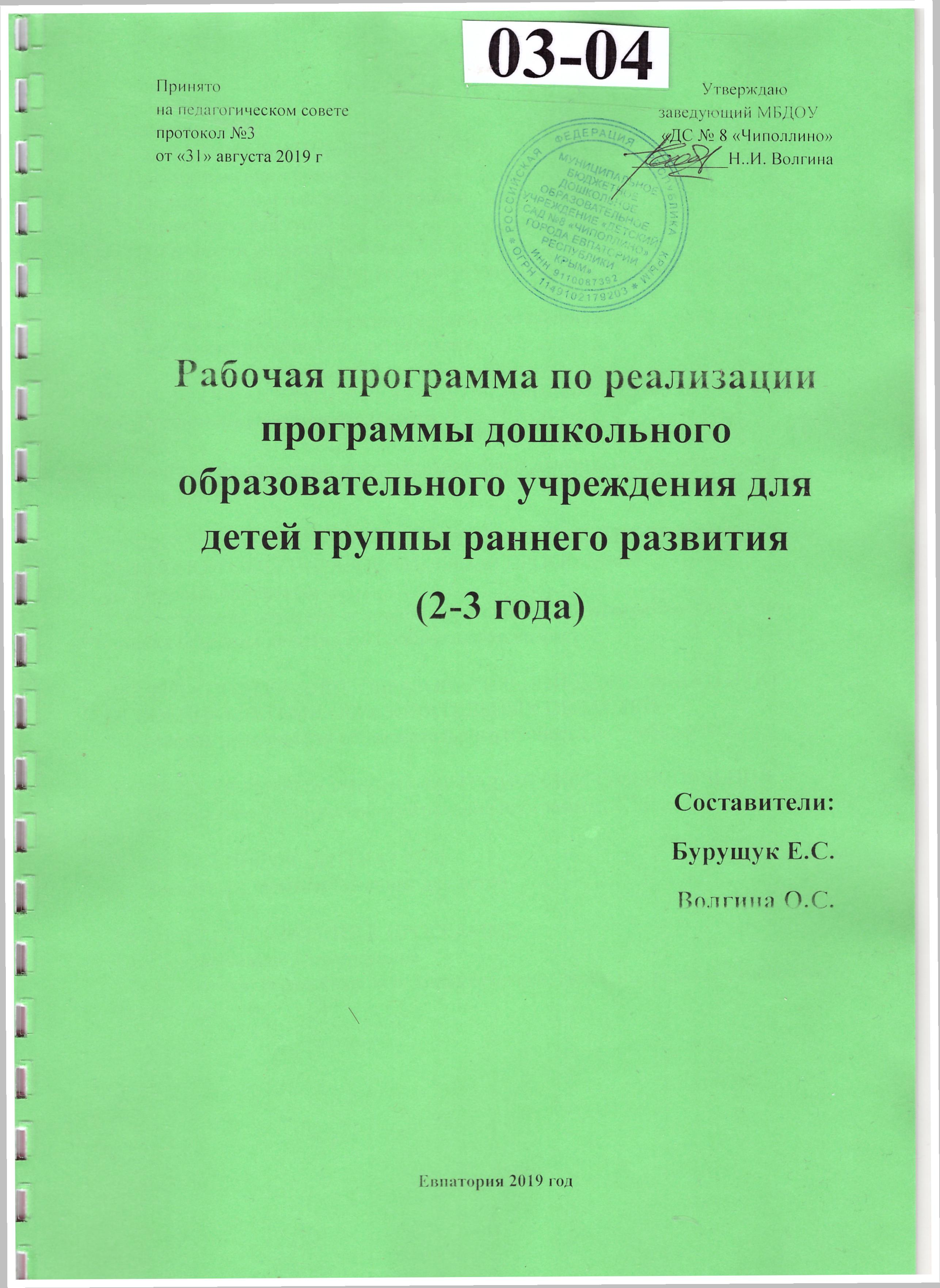 Оглавление РАЗДЕЛ 1.ПОЯСНИТЕЛЬНАЯ ЗАПИСКА1.1 Предназначение программ……………………………………………….    31.2 Принципы, цели и задачи программы…………………………………...     31.3. Характеристика детей 2-3 года………………………………………….     5 1.4.Особенности развития ребенка 2-3 года………………………………..      91.5 Программа .на основании которой осуществляется образовательная деятельность…………………………………………………………………      121.6. Формы организации образовательной деятельности…………………     121.7. Форма взаимодействия с родителями…………………………………      16РАЗДЕЛ 2.ОРГАНИЗАЦИЯ РЕЖИМА ПРЕБЫВАНИЯ ДЕТЕЙ В ГРУППЕ2.1. Организация жизнедеятельности детей…………………………………………………………………………..      162.2 Двигательный режим: использование форм двигательной деятельности в режиме дня детей ……………………………………………………………      17РАЗДЕЛ 3.ПЛАНИРУЕМЫЕ РЕЗУЛЬТАТЫ ОСВОЕНИЯ  ДЕТЬМИ ОСНОВНОЙ ОБЩЕОБРАЗОВАТЕЛЬНОЙ ПРОГРАММЫ3.1 Целевые ориентиры……………………………………………………         183.2. Требования освоения основной образовательной программы (итоговая оценка освоения детьми ООП дошкольного возраста……………………….19РАЗДЕЛ 4.СОДЕРЖАНИЕ ОБРАЗОВАТЕЛЬНОЙ ДЕЯТЕЛЬНОСТИ ПО ОСВОЕНИЮ ДЕТЬМИ ОБРАЗОВАТЕЛЬНЫХ ОБЛАСТЕЙ4.1. Модель организации образовательного процесса на учебный год……   204.2 Картотеки: подвижных игр, дидактических, сюжетно- ролевых; наблюдений на прогулке…………………………………………………………….………   20РАЗДЕЛ 5 .ПЕРЕЧЕНЬ УЧЕБНО -МЕТОДИЧЕСКОГО ОБЕСПЕЧЕНИЯ.5.1Материально-техническое обеспечение программы………………….       41РАЗДЕЛ 6.СПИСОК ЛИТЕРАТУРЫ6.1 Литература, рекомендованная для детей………………………………       43РАЗДЕЛ 7.ПРИЛОЖЕНИЯ К ПРОГРАММЕ.7.2. Перспективное планирование…………………………………………       44Литература:………………………………………………………………….       70РАЗДЕЛ 1.ПОЯСНИТЕЛЬНАЯ ЗАПИСКАПредназначение программыВедущей целью рабочей программы является создание благоприятных условий для полноценного проживания ребенком дошкольного детства, формирование основ базовой культуры личности, всестороннее развитие психических и физических качеств в соответствии с возрастными и индивидуальными особенностями, подготовка к жизни в современном обществе, к обучению в школе, обеспечение безопасности жизнедеятельности дошкольника. Эти цели реализуются в процессе разнообразных видов детской деятельности: игровой, коммуникативной, трудовой, познавательно- исследовательской, продуктивной, музыкально-художественной, чтения.Образовательная деятельность осуществляется на основе примерной программы  дошкольного образования « ОТ РОЖДЕНИЯ ДО ШКОЛЫ»,авторы: Н. Е. Вераксы, Т. С. Комаровой,     М. А. Васильевой.; « КРЫМСКИЙ ВЕНОЧЕК» (состовители:Л.Г.Мухаморина;М.А.Араджиони;А.А.Горькая;Э.Ф.Кемилева;С.Н.Короткая;Т.А.Пичугина;Л.М.Тригуб; Е.В.Феклистова) Рабочая программа разработана в соответствии с основными нормативно-правовыми документами по дошкольному воспитанию:- Федеральный закон от 29.12.2012  № 273-ФЗ  «Об образовании в Российской Федерации»;- Федеральный государственный образовательный стандарт дошкольного образования (Утвержден приказом Министерства образования и науки Российской Федерации от 17 октября 2013 г. N 1155);-«Порядок организации и осуществления образовательной деятельности по основным общеобразовательным программа – образовательным программа дошкольного образования» (приказ Министерства образования и науки РФ от 30 августа 2013 года №1014 г. Москва);- Санитарно-эпидемиологические требования к устройству, содержанию и организации режима работы  дошкольных образовательных организаций» (Утверждены постановлением Главного государственного санитарного врача Российской  от 15 мая 2013 года №26  «Об утверждении САНПИН» 2.4.3049-13)Программа сформирована  для полноценного проживания ребенком дошкольного детства, формирование основ базовой культуры личности, всестороннее развитие психических и физических качеств в соответствии с возрастными и индивидуальными особенностями, подготовка к жизни в современном обществе, формирование предпосылок к учебной деятельности, обеспечение безопасности жизнедеятельности дошкольника.Принципы, цели и задачи программыЦель реализации основной образовательной программы  дошкольного  образования в соответствии с ФГОС дошкольного образования: позитивная социализация и всестороннее развитие ребёнка дошкольного возраста в адекватных его возрасту видах детской деятельности.Достижение поставленной цели предусматривает решение следующих задач:1. Охрана и укрепление физического и психического здоровья детей, в том числе их эмоционального благополучия;2. Обеспечение равных возможностей для полноценного развития каждого ребенка в период дошкольного детства независимо от места жительства, пола, нации, языка,социального статуса, психофизиологических и других особенностей (в том числе ограниченных возможностей здоровья).3. Создание благоприятных условий развития детей в соответствии с их возрастными и индивидуальными особенностями и склонностями, развития способностей и творческого потенциала каждого ребенка как субъекта отношений с самим собой, другими детьми, взрослыми и миром.4.Объединение обучения и воспитания в целостный образовательный процесс на основе духовно-нравственных и социокультурных ценностей и принятых в обществе правил и норм поведения в интересах человека, семьи, общества.5. Формирование общей культуры личности детей, в том числе ценностей здорового образа жизни, развития их социальных, нравственных, эстетических, интеллектуальных, физических качеств, инициативности, самостоятельности и ответственности ребенка, формирования предпосылок учебной деятельности.6.   Обеспечение вариативности и разнообразия содержания Программ и организационных форм дошкольного образования, возможности формирования Программ различной направленности с учетом образовательных потребностей, способностей и состояния здоровья детей.7.Формирование социокультурной среды, соответствующей возрастным, индивидуальным, психологическим и физиологическим особенностям детей.8.Обеспечение психолого-педагогической поддержки семьи и повышения компетентности родителей (законных представителей) в вопросах развития и образования, охраны и укрепления здоровья детей.Разработанная программа  предусматривает включение воспитанников в процессы ознакомления с региональными особенностями Республики  Крым.Основной целью работы  является развитие духовно-нравственной культуры ребенка, формирование ценностных ориентаций средствами традиционной народной культуры родного края. Принципы и подходы к реализации программыПредставляется целесообразным выделение нескольких групп принципов формирования программы:Принципы, сформулированные  на основе требований  ФГОС1. Поддержка разнообразия детства; сохранение уникальности и самоценности детства как важного этапа в общем развитии человека, самоценность детства - понимание (рассмотрение) детства как периода жизни значимого самого по себе, без всяких условий; значимого тем, что происходит с ребенком сейчас, а не тем, что этот период есть период подготовки к следующему периоду.2. Личностно-развивающий и гуманистический характер взаимодействия взрослых (родителей (законных представителей), педагогических и иных работников  ДОУ) и детей.3.  Уважение личности ребенка.4.  Реализация программы в формах, специфических для детей данной возрастной группы, прежде всего в форме игры, познавательной и исследовательской деятельности, в форме творческой активности, обеспечивающей художественно-эстетическое развитие ребенка.Основные принципы дошкольного образования1. Полноценное проживание ребенком всех этапов детства (младенческого, раннего и дошкольного возраста), обогащение (амплификация) детского развития.2.Построение образовательной деятельности на основе индивидуальных особенностей каждого ребенка, при котором сам ребенок становится активным в выборе содержаниясвоего образования, становится субъектом образования (далее - индивидуализация дошкольного образования).3.Содействие и сотрудничество детей и взрослых, признание ребенка полноценным участником (субъектом) образовательных отношений.4.Поддержка инициативы детей в различных видах деятельности.5. Сотрудничество  ДОУ с семьей.6.Приобщение детей к социокультурным нормам, традициям семьи, общества и государства.7.Формирование познавательных интересов и познавательных действий ребенка в различных видах деятельности.8.Возрастная адекватность дошкольного образования (соответствие условий, требований, методов возрасту и особенностям развития).9.Учет этнокультурной ситуации развития детей.Принципы, сформулированные на основе отличительных особенностей программы «От рождения до школы»:Программа является современной интегративной программой, реализующей деятельностный подход к развитию ребенка и культуросообразности подход к отбору содержания образования.Принципы:принцип развивающего образования, целью которого является психическое развитие ребенка;принципы научной обоснованности и практической применимости, основывается на базовых положениях возрастной психологии и дошкольной педагогики;принципа интеграции образовательных областей в соответствии с возрастными возможностями и особенностями детей, а также спецификой  образовательных  областей;принцип комплексно-тематического построения образовательного процесса. Данный подход подразумевает широкое использование разнообразных форм работы с детьми как в совместной деятельности взрослого и детей, так и в самостоятельной деятельности детей и использует ведущую деятельность дошкольника — игру как основу организации жизнедеятельности детского сообщества.Принцип адаптивности через предметно-развивающую среду каждого дошкольного учреждения к потребностям ребенка дошкольного возраста, обеспечивающей комфорт ребенка, сохранение и укрепление его здоровья, полноценное развитие;Принцип учета возрастных и индивидуальных особенностей развития детей.1.3. Характеристика детей 2-3 летПоказатели речевого развития:Между двумя и тремя годами становится особенно заметным значительный скачок в общем развитии ребенка, вызванный овладением речью. Некоторые дети до двух лет вообще разговаривают мало, но на третьем году обычно все дети начинают охотно и много говорить. Они уже лучше понимают речь окружающих людей.Словарный запас:После двух лет в активной речи детей появляется все больше слов. На ранних этапах овладения языком (а рассматриваемый период относится к ранним этапам) ведущая роль в обогащении словарного запаса принадлежит лексическому уровню — после четырех лет будет преобладать словообразовательный уровень. Количество слов в три года в активной речи достигает одной тысячи. Такой существенный рост словаря обусловлен обогащением жизненного опыта ребенка, усложнением его деятельности, развитием общения сокружающими людьми. В речи преобладают имена существительные (60%), но все больше появляется глаголов (25— 27%), прилагательных (10—12%), уже есть местоимения и предлоги (по данным А. А. Люблинской). При помощи прилагательных ребенок обозначает не только размеры предметов (большой - маленький), но все чаще называет их цвет, форму, свойства и качества (красный, круглый, чистый, сладкий и т. д.)По мере развития речи лексика ребенка не только обогащается, но и систематизируется. У трехлетних детей объединение слов в группы происходит преимущественно на основе тематического принципа (лиса—нора, гриб—лес). Как уже отмечалось ранее, к двум годам ребенок усваивает слова первой степени обобщения. В три года он должен начать усваивать слова-понятия (одежда, посуда, мебель и т. д.) в пассивной речи.Хотя дети уже довольно свободно ориентируются в мире бытовых вещей, окружающих их, они могут смешивать названия сходных предметов (кружка — чашка), а также использовать одно слово для называния нескольких сходных предметов: словом «шапка» называют фуражку, кепку, шляпу; словом «чашка» — миску,стакан, кружку, тарелку и т. д. Точно так же дети пользуются общим глаголом для обозначения разных, но похожих действий: идет — человек, змея, птица. Почти не называют дети детали сложных предметов: у машины — кузов, кабина, колесо; у стула — ножки, спинка и т. д. Не выделяют части тела животных: у зверей — туловище, лапы, у птиц — перья, крылья, клюв, у рыб — чешуя, плавники.На третьем году жизни дети начинают овладевать словообразовательными моделями. Раньше всего появляются слова с уменьшительно-ласкательными суффиксами, чаще для образования имен: Машенька, Петенька. Появлению данных моделей способствует запоминание народных песенок, где много ласкательных суффиксов.Грамматический стройТретий год жизни характеризуется дальнейшим развитием грамматического строя речи. По периодизации А. Н. Гвоздева, это второй этап второго периода (от 2 лет 1 месяца до 2 лет 6 месяцев) — этап использования системы окончаний — и третий этап 2 периода (от 2 лет 6 месяцев до 3 лет) — этап усвоения служебных слов.Вначале происходит усвоение наиболее частотных окончаний, и дети пользуются только одним вариантом, самым распространенным, для образования той или иной формы. Поэтому в речи детей встречаются ошибки, связанные с неусвоенностью редких в употреблении форм. Так, при изменении существительных в родительном падеже множественного числа используется только окончание -ов (много «платков, ложков, ножов»). «Не замечают» дети и других частных правил: чередования согласных, «беглых» гласных («пекет» — печет, «пени» — пни, «молотоком» — молотком).В течение первого полугодия в речи детей регулярно появляются формы косвенных падежей существительных: винительного, родительного, творительного, предложного, дательного.Глаголы настоящего времени употребляются в единственном и множественном числе, кроме 2 лица множественного числа (дети еще не говорят взрослым «вы»). Появляются формы прошедшего времени глаголов, поначалу без согласования в роде с существительным. Формирование согласования в роде усваивается относительно поздно, к трем годам.При употреблении прилагательных детьми также наблюдается смешение окончаний мужского, женского и среднего рода.Личные местоимения употребляются, включая и косвенные падежи: я, ты, меня, мне, тебе, тебя, он, она, они, его, ее, их.К трем годам вводятся в речь наиболее употребительные предлоги: на, в, под, за и другие.К концу третьего года ребенок в основном усваивает многие грамматические формы. Но в полной мере морфологическая система языка еще не усвоена. Большое значение вразвитии грамматического строя языка имеет не только слушание грамматически правильной и фонетически точной речи, но и собственная практика ребенка по использованию всех имеющихся в языке грамматических форм.Связная речьСвязная речь ребенка на третьем году жизни только начинает формироваться. В начале года малыш строит короткие простые предложения, но затем начинает пользоваться сложносочиненными и сложноподчиненными предложениями. К концу третьего года ребенок овладевает ситуативной связной речью, то есть может рассказать о том, что он видел, что узнал, что он хочет. После двух лет малыш уже способен воспринимать простые сказки, рассказы, отвечать на вопросы по их содержанию. Связного пересказа большинство детей еще не дает. В этом возрасте дети любят слушать одни и те же сказки, стихи, и после многократного прослушивания запоминают наизусть тексты и как бы читают их по книге. Передать же своими словами текст сказки дети еще не могут. Трехлетние дети в состоянии отгадывать несложные загадки, в тексте которых много информации и есть намеки и подсказки, звукоподражания.Произносительная сторона речиВ течение третьего года жизни ребенка его звукопроизношение улучшается. Некоторые дети к концу года начинают произносить все звуки чисто, у большинства могут отсутствовать шипящие Ш, Ж, Щ, Ч, которые заменяются свистящими и звуком Т', а также звуки Л, Р, Р'. Группа этих сонорных заменяется или звуком Л', или Й, или опускается совсем.Нормой для детей двух с половиной лет будет дифференцированное произнесение твердых и мягких звуков Т, Д, Н, К, Г, X,В, Ф, С, 3, то есть слова «тапки» и «тяжелый», к примеру, будут произноситься по-разному, с твердым в первом слове и мягким во втором слове звуками соответственно.Если же ребенок к трем годам не имеет в речи твердых звуков Т, Д, Н, С, 3, можно говорить о некоторой задержке в развитии его звукопроизношения.Надо сказать, что количество правильно произносимых ребенком звуков стоит в тесной связи с запасом активно используемых слов. Дети с большим запасом слов больше упражняются в произнесении звуков, у них совершенствуется артикуляционный аппарат, развивается фонематический слух, и в результате таких тренировок звуки приходят в норму.Особенностью звукопроизношения в данный период является большое количество смешений. Звуки, появляющиеся вместо заменителей, не сразу и не во всех словах занимают свое место. Усвоение отдельных звуков длится месяц, других — более двух месяцев, и в течение этого времени звук то появляется в слове, то опять уступает место старому заменителю. При этом внимание к слову, старательное выговаривание может даже помешать, тогда, как спонтанное произнесение бывает чистым. Еще одна особенность, характерная для детей данного возраста, — появляющийся интерес к звуковой форме слова, «риф- мотворчество», как говорил К. И. Чуковский. Это и бесконечное повторение одного и того же слова, и непрерывное манипулирование словом путем его изменения, и составление чисто бессмысленных рифм и ритмов. Такое действие со словами является мощным средством усвоения звуковой материальной формы слов, развития фонематического восприятия, укрепления артикуляционного аппарата. Можно сказать, что ребенок сам себя тренирует в произнесении звуков помимо того, что он пользуется осмысленной речью.Голосовой аппарат детей третьего года жизни еще недостаточно окреп. Малыши не умеют говорить шепотом, им трудно произвольно менять силу голоса. Речевое дыхание характеризуется укороченным слабым выдохом (1,5—2 секунды.)Фонематический слухБез полноценного фонематического слуха, то есть способности различать все фонемы языка, ребенок не овладеет чистым звукопроизношением. Ребенок к концу второго года жизни слышит в чужой речи все фонемы родного языка, начинает замечать чужие ошибки при произношении слов, но в собственной речи он ошибок еще не замечает. К концу третьего года важным достижением в развитии фонематического восприятия должно стать осознание собственного ошибочного звукопроизнесения. Только тогда ребенок будет в состоянии овладеть нормальным произношением звуков.Всего ребенок проходит пять этапов по овладению полноценным фонематическим восприятием (согласно периодизации Р. Е. Левиной).На первом этапе полностью отсутствует дифференциация звуков; полностью отсутствует как понимание речи, так и активная речь самого ребенка. Это дофонематическая стадия развития речи. На втором этапе возникает различение наиболее далеких фонем, но отсутствует дифференциация близких. На этой стадии ребенок слышит звуки иначе, чем мы. Произношение ребенка неправильное, искаженное. Ребенок не различает правильного и неправильного произношения других людей, не замечает он и своего произношения. Он одинаково реагирует как на правильно произносимые слова, так и на слова, которые он сам произносит. На третьем этапе происходят решающие сдвиги. Ребенок уже начинает слышать звуки языка в соответствии с их фонематическими признаками. Он узнает неправильно произносимые слова и способен проводить различие между правильным и неправильным произношением. На четвертом этапе получают преобладание новые образы звуков. Активная речь достигает почти полной правильности. На пятом этапе завершается процесс фонематического развития. Ребенок слышит и говорит правильно. На этом этапе ребенок перестает узнавать неправильно произносимые слова. У него формируются тонкие и дифференцированные звуковые образы слов и отдельных звуков. Первые три этапа ребенок проходит в раннем детстве до трех лет, в дошкольном возрасте он проходит два последних этапа.Роль речи в общем развитии ребенка третьего года жизниОсвоение речи качественно изменяет ориентировку ребенка в окружающем мире и обеспечивает быстрое и лёгкое приспособление к среде. Используя слова, ребенок учится анализировать окружающий его мир. С другой стороны, слово, благодаря своему обобщающему характеру, помогает малышам группировать предметы по сходству их главных признаков.С помощью слов, обозначающих признаки предметов, ребенок учится узнавать различные цвета, звуки, запахи; разные слова помогают осознать величину, удаленность, количественные, временные, причинные и другие связи, существующие между предметами внешнего мира.Знания об окружающих предметах, явлениях, событиях малыш получает уже не только наглядно, но и при помощи словесных объяснений.Огромную роль освоение речи играет и в развитии первых моральных оценок. Их обозначение посредством речи необходимо для того, чтобы уже у маленького ребенка сформировалось различное отношение к хорошему и к плохому. Самые первые оценочные слова: «хорошо», «плохо» — дети слышат очень рано и понимают их, так как они сопровождаются интонацией, мимикой и жестами. Затем дети начинают пользоваться сами этими словами для выражения оценки своих поступков и поступков других людей.Особое значение имеет речь для освоения ребенком правил поведения, ведь все требования взрослых выражены словами. С третьего года жизни слово становитсярегулятором поведения ребенка. Его действия начинают подчиняться словесно выраженному приказу, запрету. Освоение правил и требований, выраженных словами, имеет огромное значение для развития воли ребенка, выдержки и настойчивости.Пользуясь речью, малыш может вступать в контакт с другими детьми, играть с ними, что тоже способствует его развитию. Не менее значимыми являются речевые контакты со взрослыми, совместные игры, в которых взрослый выступает как равный партнер по игре.Таким образом, речь способствует развитию личности ребенка в целом, расширяет его знания, кругозор, помогает общаться с окружающими, осознать правила поведения.Итоги третьего года жизниСамым важным отличием речи трехлетнего ребенка от двухлетнего является почти полное отсутствие аграмматизмов в речи трехлетнего.Связь слов в предложении налажена с помощью окончаний и предлогов, употребляются союзы, используются все основные части речи.Словарный запас характеризуется не только словами чисто бытовой тематики, встречаются слова оценочного значения, слова-обобщения. Ребенок уже оперирует некоторыми родовыми понятиями.Звукопроизношение еще не полностью соответствует норме. Отсутствуют шипящие и сонорные. Твердые и мягкие звуки дифференцируются большинством детей.Слова со сложной слоговой структурой и со стечениями согласных могут произноситься искаженно.Если у ребенка сформировано положительное отношение к книгам, он любит слушать по многу раз знакомые сказки и стихи. Хорошо запоминает текст и дословно воспроизводит его. Свободного пересказа своими словами еще не дает.Понимает несложные сюжетные картинки.1.4.Особенности развития ребенка 2-3 года1.5 Программа, на основании которой осуществляется образовательная деятельностьОП ДОУ разработана в соответствии с федеральным государственным образовательным стандартом дошкольного образования и с учетом программ: примерной « От рождения до школы»( под редакцией Н.Е.Вераксы, Т.С.Комаровой; М.А. Васильевой);« Крымский веночек» (состовители:Л.Г.Мухаморина;М.А.Араджиони;А.А.Горькая;Э.Ф.Кемилева;С.Н.Короткая;Т.А.Пичугина;Л.М.Тригуб; Е.В.Феклистова)«Образовательная программа  Муниципального Бюджетного Дошкольного Учреждения « ДС № 8 « Чиполлино», принята на педагогическом совете №3 от: 26 августа 2015 года.( составители: Заведующий: Т.К. Федотова; старший воспитатель: Н.И. Волгина; педагог- психолог: С.В. Чабанова; музыкальный руководитель: И.С. Ильчевская)1.6. Формы организации образовательной деятельности1.7. Форма взаимодействия с родителями Информационно-аналитические: анкетирование; опрос; "почтовый ящик". Наглядно-информационные: родительские клубы; мини-библиотека; информационные стенды «ОКНО – очень короткие новости»; выпуск газеты: «Чиполлино»- лучший детский сад квартала».

Познавательные родительские гостиные; нетрадиционные родительские собрания; устные журналы; экскурсии. Досуговые праздники; совместные досуги; акции; участие родителей в конкурсах, выставках.

РАЗДЕЛ 2.ОРГАНИЗАЦИЯ РЕЖИМА ПРЕБЫВАНИЯ ДЕТЕЙ В ГРУППЕ2.1. Организация жизнедеятельности детейРежим дня  -  Холодный период годаРежим дня дошкольного образовательного учрежденияТёплый период года2.2  Двигательный режим: использование форм двигательной деятельности в режиме дня детейРАЗДЕЛ 3.ПЛАНИРУЕМЫЕ РЕЗУЛЬТАТЫ ОСВОЕНИЯ  ДЕТЬМИ ОСНОВНОЙ ОБЩЕОБРАЗОВАТЕЛЬНОЙ ПРОГРАММЫ3.1 Целевые ориентирыЦелевые ориентиры образования в  раннем возрастеРебенок интересуется окружающими предметами и активно действует с ними; эмоционально вовлечен в действия с игрушками и другими предметами, стремится проявлять настойчивость в достижении результата своих действий. Использует специфические, культурно фиксированные предметные действия, знает назначение бытовых предметов (ложки, расчески, карандаша и пр.) и умеет пользоваться ими. Владеет простейшими навыками самообслуживания; стремится проявлять самостоятельность в бытовом и игровом поведении; проявляет навыки опрятности. Проявляет отрицательное отношение к грубости, жадности. Соблюдает правила элементарной вежливости (самостоятельно или по напоминанию говорит «спасибо», «здравствуйте», «до свидания», «спокойной ночи» (в семье, в группе)); имеет первичные представления об элементарных правилах поведения в детском саду, дома, на улице и старается соблюдать их. Владеет активной речью, включенной в общение; может обращаться с вопросами и просьбами, понимает речь взрослых; знает названия окружающих предметов и игрушек. Речь становится полноценным средством общения с другими детьми.Стремится к общению со взрослыми и активно подражает им в движениях и действиях; появляются игры, в которых ребенок воспроизводит действия взрослого. Эмоционально откликается на игру, предложенную взрослым, принимает игровую задачу Проявляет интерес к сверстникам; наблюдает за их действиями и подражает им. Умеет играть рядом со сверстниками, не мешая им. Проявляет интерес к совместным играм небольшими группами. Проявляет интерес к окружающему миру природы, с интересом участвует в сезонных наблюдениях. Проявляет интерес к стихам, песням и сказкам, рассматриванию картинок, стремится двигаться под музыку; эмоционально откликается на различные произведения культуры и искусства. С пониманием следит за действиями героев кукольного театра; проявляет желание участвовать в театрализованных и сюжетно-ролевых играх. Проявляет интерес к продуктивной деятельности (рисование, лепка, конструирование, аппликация). У ребенка развита крупная моторика, он стремится осваивать различные виды движений (бег, лазанье, перешагивание и пр.). С интересом участвует в подвижных играх с простым содержанием, несложными движениями.3.2. Требования освоения основной образовательной программы (итоговая оценка освоения детьми ООП дошкольного возраста)Ребенок интересуется окружающими предметами и активно действует с ними; эмоционально вовлечен в действия с игрушками и другими предметами, стремится проявлять настойчивость в достижении результата своих действий.Использует специфические, культурно фиксированные предметные действия, знает назначение бытовых предметов (ложки, расчески, карандаша и пр.) и умеет пользоваться ими. Владеет простейшими навыками самообслуживания; стремится проявлять самостоятельность в бытовом и игровом поведении; проявляет навыки опрятности. Проявляет отрицательное отношение к грубости, жадности.Соблюдает правила элементарной вежливости (самостоятельно или по напоминанию говорит «спасибо», «здравствуйте», «до свидания», «спокойной ночи» (в семье, в группе)); имеет первичные представления об элементарных правилах поведения в детском саду, дома, на улице и старается соблюдать их. Владеет активной речью, включенной в общение; может обращаться с вопросами и просьбами, понимает речь взрослых; знает названия окружающих предметов и игрушек. Речь становится полноценным средством общения с другими детьми.Стремится к общению со взрослыми и активно подражает им в движениях и действиях; появляются игры, в которых ребенок воспроизводит действия взрослого. Эмоционально откликается на игру, предложенную взрослым; принимает игровую задачу. Проявляет интерес к сверстникам; наблюдает за их действиями и подражает им. Умеет играть рядом со сверстниками, не мешая им. Проявляет интерес к совместным играм небольшими группами. Проявляет интерес к окружающему миру природы, с удовольствием участвует в сезонных наблюдениях. Проявляет интерес к стихам, песням и сказкам, рассматриванию картинок; стремится двигаться под музыку; эмоционально откликается на различные произведения культуры и искусства. С пониманием следит за действиями героев кукольного театра; проявляет желание участвовать в театрализованных и сюжетно-ролевых играх. Проявляет интерес к продуктивной деятельности (рисование, лепка, конструирование, аппликация). У ребенка развита крупная моторика, он стремится осваивать различные виды движений. С интересом участвует в подвижных играх с простым содержанием, несложными движениямиРАЗДЕЛ 4.СОДЕРЖАНИЕ ОБРАЗОВАТЕЛЬНОЙ ДЕЯТЕЛЬНОСТИ ПО ОСВОЕНИЮ ДЕТЬМИ ОБРАЗОВАТЕЛЬНЫХ ОБЛАСТЕЙ4.1. Модель организации образовательного процесса на учебный год4.2 Картотеки: подвижных игр, дидактических, сюжетно- ролевых; наблюдений на прогулкеКартотека подвижных игрДидактические игры:Сюжетно – ролевые игры:Наблюдения на прогулкеКАРТОТЕКА ПРОГУЛОК ДЛЯ ГРУППЫ РАННЕГО РАЗВИТИЯКарточка №1( весна)Наблюдение. Обратить внимание детей, что солнце стало чаще появляться на небе. Его лучи ярче светят, все кругом сверкает, снег искриться на солнце и начал таять.Карточка №2 ( весна) Наблюдение. Солнце греет все сильнее, от солнечных лучей нагреваются скамейки, рукава шубы, стволы деревьев. Солнышко трудиться, греет, зовет весну. Весна идет, тепло несет. Карточка №3 ( весна) Наблюдение. Посмотреть на небо: таким ли оно было зимой? Что изменилось? Небо стало синем-синем. Появились белые легкие облака, которые медленно плывут, не торопясь, любуются сверху на детишек. Весна идет! Карточка №4 ( весна) Наблюдение. Ветер становится все теплее (ласковее), сравнить его с зимним, холодным ветром. Облака плывут тем быстрее, чем сильнее ветер.Карточка №5 ( весна) Наблюдение. Наблюдать за ростом сосулек. Почему растут сосульки? Предложить послушать капель. В морозную погоду капели нет.Карточка №6( весна) Наблюдение. Днем становится теплее и по двору текут ручейки. Понаблюдать, как вода с возвышенных мест течет в низ. Карточка №7 ( весна)Наблюдение. Продолжать наблюдение за снегом. Сравнить цвет снега (серый, грязный) с тем каким он был зимой.Карточка №8 ( весна) Наблюдение. Установить связь между солнечным светом, теплом и снеготаянием. Посмотреть на какой стороне крыши снег таят раньше (на солнечной или в тени).Карточка №9 ( весна) Наблюдение. Обратить внимание, что вокруг деревьев протаяли воронки, на буграх появились первые проталины. Показать места, где снег тает быстрее. Почему?. Карточка №10 ( весна) Наблюдение. Днем становится теплее, по двору текут ручейки. Понаблюдать за ручейками. Карточка №11( весна) Наблюдение. Обратить внимание как сугробы оседают, из под сугробов текут струйки воды и с каждым днем их становиться все больше, образуются лужи, которые утром стягивает тонкий ледок. Карточка №12( весна) Наблюдение. Почему утром лужи замерзают, а днем оттаивают? Какая вода в лужах? Почему по лужам нельзя ходить? Обратить внимание на то, что в лужах отражаются небо, облака и т.д. Карточка №13( весна) Наблюдение. Послушать голоса птиц, рассказать, что птичкам стало тепло, но земля еще не оттаяла полностью, им нечего есть, нет травинок, нет червячков, нет мошек. Предложить покормить птиц.Карточка №14( весна) Наблюдение. Обратить внимание на то, что после зимнего сна оживает каждое дерево. Понаблюдать, как с березы течет сок. Карточка №15( весна) Наблюдение. Рассмотреть почки на ветках. Объяснить детям, что одни деревья просыпаются раньше, другие позже. Рассказать о  том, что почки полезны.Карточка №16( весна) Наблюдение. Рассмотреть вблизи появившиеся листочки, на березе – сморщенные, клейкие, гармошечкой, темно-зеленые. На тополе – блестящие, клейкие, темно-зеленые. Потрогать листочки, найти сходство и отличие.Карточка №17 ( весна) Наблюдение. Обратить внимание на проталины, там уже появилась зеленая травка. Предложить провести ладошкой по травке – она мягкая. Карточка №18 ( весна) Наблюдение. Обратить внимание на цветущую вербу с пушистыми, словно махровыми сережками. Цветущая верба служит верным признакомКарточка №19 ( весна) Наблюдение. Показать детям как на свежей зеленой травке ярко желтеют одуванчики – первые весенние цветы. Рассмотреть части растения: стебель, листья, цветок.  Карточка №20 ( весна) Наблюдение. Понаблюдать за работой дворника. Что он делает? Зачем?Карточка №21 ( весна) Наблюдение. Наблюдать за трудом взрослых во время высаживания рассады и посева семян в огороде и на цветочные клумбы. Спросить, для чего нужны цветы. Рассмотреть семена разных цветов.Карточка №22( весна)Наблюдение за снегом в оттепель. Познакомить детей со свойствами мокрого снега. Показать малышам, что из мокрого снега можно лепить снежки, фигурки. Показать постройки, выполненными старшими детьми. воспитывать доброжелательное отношение детей друг к другу, навыки сотрудничества. Сопровождать наблюдение практическими действиями: дети пробуют лепить, проверяют, учатся. Сразу после наблюдения дети вместе с воспитателем лепят из снега снежки, пирожки, домик из комьев. Предложить для обыгрывания игрушки-заместители, чтобы дополнить и украсить ими свои постройки.Карточка №1 (зима)Наблюдение. Белый снег пушистый. Развивать у детей  общие представления о снеге (холодный, падает с неба, из тучки, много-много снежинок летят, тают на ладошке). Активизировать словарный запас - снег, снежинка, кружиться. Учить восхищаться красотой снегопада, запорошенных снегом аллей.Белый снег пушистый В воздухе кружитсяИ на землю тихоПадает, ложиться. Предложить детям полетать и покружиться как снежинки. Карточка №2 (зима) Наблюдение. Уточнить названия птиц, которые кормятся на кормушке и летают вблизи участка; учить детей различать птиц по двум-трем характерным признакам: воробьи маленькие, а ворона крупная.Карточка №3 (зима) Наблюдение за свежевыпавшим снегом. Развивать у детей способность замечать необычное в природе: свежевыпавший снег, его белизна, температура. Пробуждать интерес к снегу как к необычному материалу - в снегу остаются следы, на нем можно рисовать. Показать детям, как снег разлетается от взмаха руки, учить находить следы людей и свои, следы собаки, птички, необязательно сразу всех - можно подождать до следующего наблюдения. Учить пользоваться печатками для снега. Учить замечать красоту в окружающем. После наблюдения детям можно предложить неострые палочки и печатки для самостоятельного рисования на снегу. Карточка №4 (зима) Наблюдение. Формировать желание помогать птицам в зимний период. Наблюдать, как птицы прилетают на кормушку, если человек подкармливает их зернышками и крошками.Карточка №5 (зима) Наблюдение. Обратить внимание на красоту зимнего пейзажа (кругом бело, снег сверкает на солнце, небо голубое). Отметить какое солнце (тусклое, яркое, закрыто тучами). Вспомнить какое оно было вчера. Карточка №6 (зима) Наблюдение. В ветреную погоду понаблюдать за низко и быстро плывущими облаками, раскачивающимися ветвями деревьев. Обратить внимание на то, как ветер поднимает с земли и переносит снег в другое место. Объяснить что это метель.Карточка №7 (зима) Наблюдение. Полюбоваться спокойно падающими снежинками, сугробами блестящими на солнце. Рассмотреть снежинку на рукаве пальто. Спросить, почему снежинки на руке тают. Познакомит со свойствами снега: легкий, холодный, белый. В теплую погоду или оттепель снег липкий, из него можно лепить, в холодную погоду сыпучий лепить нельзя.Карточка №8 (зима) Наблюдение. Познакомить детей со свойством воды превращения в лед. Закрепить знания о свойствах льда (твердый, хрупкий, гладкий, скользкий). Карточка №9 (зима) Наблюдение. Обратить внимание детей на работу дворника. Лопата у него широкая, зачем? Предложить детям помочь отчистить участок площадки от снега. Карточка №10 (зима)Наблюдение. Обратить внимание на стоящий вблизи или проезжающий поблизости транспорт. Вспомнить какой еще транспорт дети видели на дорогах города. Вспомнить предназначение разных видов наземного транспорта.Карточка №11 (зима) Наблюдение. Отметить, что деревья сбросили листву на зиму. Объяснить что в морозные дни ветки деревьев и кустов очень хрупкие, легко ломаются, поэтому их надо оберегать, не ломать, не стучать по стволу.Карточка №12 (зима) Наблюдение. Где же листочки? наблюдения за деревьями. Развивать представления о закономерных повторяющихся явлениях - холодно, деревья спят. Связать с понятием о времени года, не побуждая детей к повторению Закрепить представления о строении дерева - ствол, ветки без листочков, возможно уже в снегу. Прочитать стих. "Тополь спит в нарядных блестках..." Карточка №13 (зима) Наблюдение. На свежевыпавшем снегу показать детям следы птиц, собак, кошек. Спросить, кто еще может оставить следы.Карточка №14 (зима) Наблюдение за собакой. Развивать у детей общие представления о собаке - лает, машет хвостом. показать функциональное значение шерсти у собаки – у детей шубы, а у собаки шерстка. Формировать у детей предпосылки эмпатии к домашним животным - собака резвится, бегает, она любит гулять так же, как и дети. Закрепить названия частей тела животного, вспомнить, как называются детеныши. Воспитывать доброе отношение к животным.  Карточка №15 (зима) Наблюдение. Обратить внимание на одежду прохожих, детей. Уточнить какая это одежда, по сезону, теплая или нет. Почему? Закрепить названия частей одежды.Карточка №16 (зима) Наблюдение за деревьями в инее. Воспитывать у детей эстетические чувства от красоты окружающей природы. Побуждать малышей к самостоятельному поиску элементов объекта, выделению их (иней на кустике, на рябинке, на березке) показать родство, однотипность инея и снега - холодный, как снежок, тает, как снежок. Учить отражать в речи эти впечатления. В вечерний отрезок времени "на ушко" предложить малышу, отправляющемуся домой, показать маме красивые деревья. Маме порекомендовать расспросить ребенка или "удивиться", увидев иней. Карточка №17 (зима) Наблюдение за прохожими в зимней одежде, а также за одеждой детей. Создавать предпосылки к развитию у детей эстетического вкуса, любознательности, интереса к происходящему вокруг. Показать разнообразие предметов зимней одежды. Активизировать в речи их названия - шапка, шуба, варежки, валенки, их качественные характеристики - меховая, теплая, пушистые. Поддерживать желание детей самостоятельно наблюдать и рассказывать взрослому о зимней одежде прохожих. Карточка №18 (зима) Наблюдение. Рассмотреть с детьми сосульки. Какие они. Сосульки быстро растут в теплую солнечную погоду. Спросить детей из чего образуются сосульки. Сосулек больше с солнечной стороны зданий. Карточка №19 (зима) Наблюдение. Опыт превращение воды в лед. Заморозить воду в больших и маленьких формочках, Определить, где быстрее она замерзнет. Изготовить цветной лед из окрашенной воды.Карточка №20 (зима) Наблюдение за птицами на кормушке. Продолжать развивать у детей общие представления о птицах - летают, клюют, есть крылья, хвостик. Учить различать воробья, ворону и называть их. Воспитывать желание позаботиться о них, вызвать эстетический отклик. Если на кормушку прилетает сразу несколько видов птиц. сравнить их по размеру, окраске, способе передвижения, понаблюдать как клюют. Предложить детям самим насыпать в кормушку пшено, семена подсолнечника.Карточка №21 (зима)Наблюдение. Обратить внимание детей на изморозь на деревьях. Рассказать, как она появляется.Карточка №22 (зима) Наблюдение. Посмотреть, как убирает снег трактор. Для чего он убирает снег с дороги? Кто управляет им? Какие части есть у трактора. Карточка № 1 осеньНаблюдение. Обратить внимание на осенние цветы, растущие на клумбах, узнать какие из цветов знакомы детям. Карточка № 2 осеньНаблюдение за прохожими в осенней одежде. Развивать предпосылки наблюдательности, интереса к взаимосвязи явлений природы и жизни людей. Люди надевают более теплую одежду - куртки, головные уборы, увеличивается кол-во предметов одежды - перчатки, шарфы. Спросить, почему мы и прохожие так одеваются. При рассматривании акт-ть в речи названия предметов одежды, закреплять названия основных цветов. Спланировать это наблюдение еще раз в дождливую погоду, привлечь внимание к зонтикам, непромокаемой обуви, поднятым капюшонам. Рассмотреть одежду детей. В группе провести дид.упр. "Оденем куклу на прогулку", подобрав предметы одежды, которые наблюдали.Карточка № 3 осеньНаблюдение. Напомнить детям, что наступила осень. Всю землю покрыли листья все вокруг желтое. Поэтому осень называют желтой, золотой. Обратить внимание детей как листья падают к земле. Уточнить что листья легкие, поэтому летят медленно.Карточка № 4 осеньНаблюдение за явлениями первых заморозков. Развивать сенсорные способы познания природных явлений - характер поверхности, температура льда. показать иней на траве, кирпичной стене, сетке ограды. Вызвать чувство удивления, восхищения своеобразием природных явлений. Формировать предпосылки логических умозаключений - замерзание воды в лужах связать с холодной погодой. Позволить порезвиться, попрыгать в мелких замерзших лужах, послушать как хрустит, шуршат, позванивают разлетающиеся льдинки.СКарточка № 5 осень Наблюдение за осенними листочками. Развивать у детей способность к наблюдению листопада, подводить детей к самостоятельному выводу - листочки падают, потому что стало холодно. Активизировать в речи глаголы - падают, опадают, облетела. Вызвать эстетический отклик на красоту осенних деревьев, создать настроение ласкового сочувствия Карточка № 6 осень Наблюдение за облачным небом. Развив. Элементарных представлений - облака летят высоко-высоко, облака большие, могут менять форму, цвет. Побуждать замечать простейшие взаимосвязи - наличие ветра и движение облаков. Воспитывать интерес к данному явлению природы, развивать воображение (догоняют друг друга, как будто играют, столкнулись, изменили форму, на кого стали похожи и пр.) Предложить игры с вертушками, побегать с вертушками, которые подарили старшие дети.Карточка № 7 осеньНаблюдение. Предложить детям посмотреть на небо, отметить, какое оно (чистое, голубое, или серое, хмурое). Отметить, что небо покрыто серыми, тяжелыми облаками. Найти самые темные облака на небе. Пояснить, что такие облака называются тучами. Что сделали тучи? (закрыли солнце)Карточка № 8 осеньНаблюдение. Послушать как шуршат на ветру листья, понаблюдать как в ветреную погоду движутся облака. Обратить Карточка № 9 осень Наблюдение за цветущими растениями на осенней клумбе (перечислить). Развивать у детей представления о растениях: цветы не только очень красивые, они живые, растут, радуются солнышку. Демонстрировать детям зависимость жизни растений от тепла и света: если взять цветочек в группу, он будет долго-долго жить в тепле. Развивать у дет.способность чувствовать красоту и выражать свое отношение мимикой, жестом, словом. сразу после наблюдения выкапывается кустик цветов для посадки в группе.Карточка № 10 осеньНаблюдение за осенними листочками. Развивать сенсорное восприятие и эмоциональный отклик (восхищение, радость) на разнообразие красок, форм и размеров опавших листьев. Побуждать узнавать и называть листочки, рябины (как перышки), березы, находить деревья, с которых они слетели. После наблюдения собрать листочки в букеты - самые большие, самые маленькие, листочки желтого цвета, листочки красного цветаКарточка № 11 осеньНаблюдение. Обратить внимание на одежду людей (плащи, куртки, сапоги, в руках зонты). Почему люди так одеты. Уточнить название и назначение предметов одежды.Карточка № 12 осеньНаблюдение. Обратить внимание детей на дворника. Спросить, для чего нужна профессия дворник. Цель – познакомить детей с рабочими профессиями, подчеркнуть значимость труда для всех.Карточка № 13 осеньНаблюдение. Спросить, для чего нужна профессия дворник, какие орудия труда используются в его работе. Показать орудия труда дворника, разнообразные операции и их целесообразную последовательность для достижения цели.Карточка № 14 осень Наблюдение. Уточнить изменения в неживой природе, происходящие на земле. Обратить внимание на торчащие былинки, которые остались от однолетней травы. Отцвели цветы.Карточка № 15 осеньНаблюдение. Обратить внимание на белый налет, который покрыл всю поверхность земли и травы - это иней. От солнца он тает, почва становиться твердой.Карточка № 16 осеньНаблюдение. Научить различать характерные признаки внешнего вида животных. Выйдя на прогулку можно встретить проходящих мимо домашних животных (кошку, собаку). Закрепить названия частей тела, обратить внимание что шерсть стала гуще. Летняя шерсть линяет, и животное покрывается более густой и теплой шерстью.Карточка № 17 осеньНаблюдение. Попросить найти общие признаки и отличия между кошкой и собакой. Выяснить, бояться ли дети животных или нет. Можно ли близко подходить к ним, почему? Почему нельзя дразнить собак.Карточка № 18 осеньНаблюдение. Обратить внимание детей на нахохлившихся ворон, сорок, прыгающих воробьев. Рассказать, что птицы прилетают поближе к людям, надеясь найти больше корма. Предложить детям покормить птиц, понаблюдать, как птицы клюют корм.Карточка № 19 осень Наблюдение. Вспомнить, что есть зимующие и перелетные птицы. Обратить внимание на подготовку птиц к отлету. Первую очередь улетают молодые птицы, а более выносливые остаются..  Карточка № 20 осень Наблюдение. Рассмотреть стоящий по близости автомобиль. Определить цвет, посчитать колеса. Спросить, зачем нужны фары. Посчитать сколько дверей. Вспомнить, какой общественный транспорт знают дети.Карточка № 21 осеньНаблюдение. Понаблюдать, как кружатся первые снежинки, как затягиваются лужицы очень непрочной ледяной коркой. Обратить внимание на то, что иногда идет дождь со снегом, а иногда и град. Почему тает первый снег?Карточка № 22 осеньНаблюдение  за сорокой. Развивать общие представления осороке, замечая ее забавные повадки - скачет, смешно выбрасывая вперед одну ножку, шумно перепархивает, покачивает длинным хвостом. Воспитывать ласковое, дружелюбное отношение к живым существам, выражая его в словах "сорока-белобока".РАЗДЕЛ 5 .ПЕРЕЧЕНЬ УЧЕБНО - МЕТОДИЧЕСКОГО ОБЕСПЕЧЕНИЯ.5.1Материально-техническое обеспечение программыРаздевалка:Светильник-2Стенд-2Шкаф для детской одежды- 28Скамейка для сидения- 2Игровая комната:МЕБЕЛЬСтенка детская для игрушек  «Паровозик» -1Ковер-1Стол детский  круглый- 8Стол  раздаточный -1Стул детский – 28Уголок природы -1Шкаф для детских книг  -1Ширма для детского театра деревян.-1 Дидактический стол -1Светильник- 6 , Часы настенные-1Телевизор -1ИГРУШКИДетская мебель:стол-1 ,стул -4, кукольная кровать -1Куклы – 4, Машины -3Резиновые игрушки-10Детская игровая посуда-1 компСюжетные игры-4Музыкальные инструменты-12Спортивный инвентарь: Гимнастическая стенка-1набор кегли -1Строительные материалы-2Настольно-дидактические  игры-6УЧЕБНЫЙ  ИНВЕНТАРЬ И ПОСОБИЯМальберт-1Стаканчики  для  карандашей- 10Емкость для клея-10Дощечки для пластилина-25Кисточки- 28, Детские книги-10Пособия по математике и сенсорике:демонстрационный материал-6раздаточный материал – 4 комплекта (по 20)Пособия по развитию речи:демонстрационный материал-4раздаточный материал – 7 комплектов (по 20)Спальня:Стол  письменный - 1 Кровать детская-27Шкаф для одежды и пособий-1Стул взрослый-1Светильник-6Портомойка:Шкаф хоз.1Фраже-28Чашки-30Тарелки разные -30Сушка для посуды-2Поднос-1Кастрюля разная -2Ведро эмалированное-2Светильник-1Салфетница-8Санузел:Шкаф для горшков-1Швабры -2 Ведро пластмассовое-2 Светильник-1 Ведро мусорное-1Пылесос-1Вешалка для полотенец -30Игровая площадка:Навес -1,Лавочка -2Песочница-1Стол-1Скамейка-1РАЗДЕЛ 6.СПИСОК ЛИТЕРАТУРЫ6.1 Литература рекомендованная для детейРусский фольклорРусские народные песенки, потешки, заклички:«Ладушки, ладушки!..», «Петушок, петушок…», «Большие ноги...», «Водичка, водичка...», «Баю-баю, баю- бай...», «Киска, киска, киска, брысь!..», «Как у нашего кота...», «Пошел кот под мосток...».«Наши уточки с утра...»; «Пошел котик на Торжок...»; «Заяц Егорка...»; «Наша Маша маленька...»; «Чики, чики, кички...», «Ой, ду-ду, ду-ду, ду-ду! Сидит ворон на дубу»; «Из-за леса, из-за гор...»; «Бежала лесочком лиса с кузовочком...»; «Огуречик, огуречик...»; «Солнышко, ведрышко...».Русские народные сказки.«Курочка Ряба», «Колобок», «Репка» (обр. К. Ушинского); «Как коза избушку построила» (обр. М. Булатова)«Козлятки и волк», обр. К. Ушинского; «Теремок», обр. М. Булатова; «Маша и медведь», обр. М. Булатова.Фольклор народов мира«Три веселых братца», пер. с нем. Л. Яхнина; «Бу-бу, я рогатый», лит., обр. Ю. Григорьева; «Котауси и Мауси», англ., обр. К. Чуковского; «Ой ты заюшка-пострел...», «Ты, собачка, не лай...», пер. с молд. И. Токмаковой; «Раговоры», чуваш., пер. Л. Яхнина; «Снегирек», пер. с нем. В. Викторова; «Сапожник», польск., обр. Б. Заходера.Произведения поэтов и писателей РоссииПоэзия.3. Александрова. «Прятки»; А. Барто. «Бычок», «Мячик»,«Слон» (из цикла «Игрушки»); В. Берестов. «Курица с цыплятами»; В. Жуковский. «Птичка»; Г. Лагздынь. «Зайка, зайка, попляши!»; С.Маршак «Слон», «Тигренок», «Совята» (из цикла «Детки в клетке»); И.Токмакова «Баиньки».А. Барто. «Мишка», «Грузовик», «Слон», «Лошадка» (из цикла «Игрушки»), «Кто как кричит»; В. Берестов. «Больная кукла», «Котенок»; Г. Лагздынь. «Петушок»; С. Маршак. «Сказка о глупом мышонке»; Э. Мошковская. «Приказ» (в сокр.); Н. Пикулева. «Лисий хвостик», «Надувала кошка шар...»; Н. Саконская. «Где мой пальчик?»; А. Пушкин. «Ветер по морю гуляет...» (из «Сказки о царе Салтане»); М. Лермонтов. «Спи, младенец...» (из стихотворения «Казачья колыбельная»); А. Барто, П. Барто. «Девочка-ревушка»; А. Введенский. «Мышка»; А. Плещеев. «Сельская песня»; Г. Сапгир. «Кошка»; К. Чуковский. «Федотка», «Путаница».Проза.Т. Александрова. «Хрюшка и Чушка» (в сокр.); Л. Пантелеев; «Как поросенок говорить научился»; В. Сутеев. «Цыпленок и утенок»; Е. Чарушин. «Курочка» (из цикла «Большие и маленькие»); К. Чуковский «Цыпленок».Л. Толстой. «Спала кошка на крыше...», «Был у Пети и Миши конь...»; Л. Толстой. «Три медведя»; В. Сутеев. «Кто сказал «мяу»; В. Бианки. «Лис и мышонок»; Г. Балл. «Желтячок»; Н. Павлова. «Земляничка».Произведения поэтов и писателей разных странС. Капутикян. «Все спят», «Маша обедает» пер. с арм. Т. Спендиаровой; П. Воронько. «Обновки», пер. с укр. С. Маршака; Д. Биссет. «Га-га-га!», пер. с англ. Н. Шерешевской; Ч. Янчарский. «В магазине игрушек», «Друзья» (из книги «Приключения Мишки Ушастика»), пер. с польск. В. Приходько.РАЗДЕЛ 7.ПРИЛОЖЕНИЯ К ПРОГРАММЕ.7.1. Перспективное планирование.                                                                  СЕНТЯБРЬ                                                              ОКТЯБРЬ                                                                  НОЯБРЬ                                                                  ДЕКАБРЬ                                                                   ЯНВАРЬ                                                                       ФЕВРАЛЬ                                                                    МАРТ                                                         АПРЕЛЬ                                                                    МАЙЛитература:1.Программа «От рождения до школы» под редакцией2.« Образовательная программа МБДОУ «ДС №8 « Чиполлино»3.Программа: « Крымский веночек» 4. «Воспитание и обучение детей третьего года жизни» под редакцией 5. Л.А.Парамонова «Развивающие занятия с детьми 2-3 лет» 6. В.В.Гербова «Занятия по развитию речи в первой младшей группе» 7. Л. Ю. Павлова «Знакомство Малышей с окружающим миром» 8. Э.В. Пилюгина «Сенсорное развитие детей третьего года жизни» 9. Т.С. Комарова «Занятия по изобразительной деятельности в первой младшей группе» 10. Л. И. Пензулаева «Физкультурные занятия в первой младшей группе»11 Комплексные занятия пол редакцией  Н.Е.Вераксы•    Освоить мелкие движения пальчиков через игры с мелкими предметами, потому, что развитие мелкой моторики у детей напрямую связано с развитием мозга и речи.
•    Как можно шире осваивать речь, поскольку она помогает и в развитии контакта ребенка с миром, и в развитии его мышления. У ребенка в этом возрасте быстро растет словарный запас, причем количество произносимых слов всегда меньше, чем количество понимаемых.
•    Играть, поскольку именно в игре начинают активно развиваться важные психические функции: восприятие, воображение, мышление, память. Через игру малыш осваивает окружающий мир, познает законы взаимодействия.
•    Продолжать выстраивать отношения со взрослыми. Ребенок в этом возрасте очень зависим от родителей, эмоционально на них настроен, нуждается в поддержке, участии, заботе и безопасности. Он ждет от взрослого непосредственного участия во всех его делах и совместного решения почти любой стоящей перед ним задачи. Сверстник пока еще не представляет для ребенка особого интереса, дети «играют «рядом, но не вместе».
•    Получать помощь взрослого в тот момент, когда у него что-то не получается, поскольку ребенок в 2—3 года может реагировать на неудачи весьма эффективно: злиться, плакать, ругаться, бросать вещи.
•    Иметь достаточно времени для того, чтобы что-то выбрать. Все его желания обладают одинаковой силой: в этом возрасте отсутствует соподчинение мотивов и ребенку трудно принять решение, что выбрать в данный момент. Ему хочется всего и сразу. 
•    То, что происходит прямо сейчас. Ребенок эмоционально реагирует лишь на то, что непосредственно воспринимает. Он не способен огорчаться из-за того, что в будущем его ожидают неприятности или радоваться заранее тому, что ему еще не скоро подарят.
Вам как его родителям важно:
•    Понимать, что энергичный и активный ребенок — это естественно, хотя временами утомительно. Поэтому вам нужно быть готовыми к этому и по возможности организовывать безопасное пространство, в котором малыш мог бы беспрепятственно использовать свою энергию для подвижных игр. Будет прекрасно, если именно вы хотя бы иногда будете его партнером по игре.
•    Предоставить ребенку возможность играть с мелким материалом: пуговицами, крупой, деталями конструктора, камушками, шишками, и другими различными по ощущениям предметами. Обязательно под присмотром взрослого!
•    Чаще разговаривать с малышом, читать ему сказки, книжки, обсуждать то, что он видел или в чем принимал участие. Полезны периодические контакты с малознакомыми детьми или взрослыми, поскольку ребенок вынужден старательнее произносить то, что мама обычно понимала с полуслова.
•    Предоставлять возможности для самых разных игр, в основном с предметами. Некоторые дети могут сами увлеченно вкладывать предметы один в другой, разбирать на части, перекладывать их, осваивая начальные этапы анализа и синтеза. Но в 2-3 года в процессе игры малыш чаще всего нуждается в компании матери или любящих его взрослых, поскольку ему нужны совместность и доброжелательное сотрудничество.
•    Относиться к ребенку спокойно и дружелюбно. По возможности понимать его эмоциональное состояние и насущные потребности, поскольку в этом возрасте ребенок не всегда способен их четко сформулировать и заявить.
•    Помнить, что соблюдение разумной безопасности не должно лишать малыша возможности открытия нового и интересного. Ваша родительская тревога не должна замещать возможности развития для вашего ребенка, которое происходит в этом возрасте через восприятие, а значит, через постоянное исследование нового.
•    Понимать, что у маленького ребенка совершенно другое восприятие времени. Для него существует только настоящее. И ваши попытки апеллировать даже к ближайшему будущему им совершенно не воспринимаются.
•    Относиться спокойно и с пониманием к эмоциональным вспышкам ребенка в случае возникновения трудностей. Злость или слезы, когда у ребенка не получается какая-то сложная для него задача, вполне естественны. Если аффект не очень силен, его можно проигнорировать, в случае сильного расстройства ребенка следует утешить или переключить его внимание.•    Освоить мелкие движения пальчиков через игры с мелкими предметами, потому, что развитие мелкой моторики у детей напрямую связано с развитием мозга и речи.
•    Как можно шире осваивать речь, поскольку она помогает и в развитии контакта ребенка с миром, и в развитии его мышления. У ребенка в этом возрасте быстро растет словарный запас, причем количество произносимых слов всегда меньше, чем количество понимаемых.
•    Играть, поскольку именно в игре начинают активно развиваться важные психические функции: восприятие, воображение, мышление, память. Через игру малыш осваивает окружающий мир, познает законы взаимодействия.
•    Продолжать выстраивать отношения со взрослыми. Ребенок в этом возрасте очень зависим от родителей, эмоционально на них настроен, нуждается в поддержке, участии, заботе и безопасности. Он ждет от взрослого непосредственного участия во всех его делах и совместного решения почти любой стоящей перед ним задачи. Сверстник пока еще не представляет для ребенка особого интереса, дети «играют «рядом, но не вместе».
•    Получать помощь взрослого в тот момент, когда у него что-то не получается, поскольку ребенок в 2—3 года может реагировать на неудачи весьма эффективно: злиться, плакать, ругаться, бросать вещи.
•    Иметь достаточно времени для того, чтобы что-то выбрать. Все его желания обладают одинаковой силой: в этом возрасте отсутствует соподчинение мотивов и ребенку трудно принять решение, что выбрать в данный момент. Ему хочется всего и сразу. 
•    То, что происходит прямо сейчас. Ребенок эмоционально реагирует лишь на то, что непосредственно воспринимает. Он не способен огорчаться из-за того, что в будущем его ожидают неприятности или радоваться заранее тому, что ему еще не скоро подарят.
Вам как его родителям важно:
•    Понимать, что энергичный и активный ребенок — это естественно, хотя временами утомительно. Поэтому вам нужно быть готовыми к этому и по возможности организовывать безопасное пространство, в котором малыш мог бы беспрепятственно использовать свою энергию для подвижных игр. Будет прекрасно, если именно вы хотя бы иногда будете его партнером по игре.
•    Предоставить ребенку возможность играть с мелким материалом: пуговицами, крупой, деталями конструктора, камушками, шишками, и другими различными по ощущениям предметами. Обязательно под присмотром взрослого!
•    Чаще разговаривать с малышом, читать ему сказки, книжки, обсуждать то, что он видел или в чем принимал участие. Полезны периодические контакты с малознакомыми детьми или взрослыми, поскольку ребенок вынужден старательнее произносить то, что мама обычно понимала с полуслова.
•    Предоставлять возможности для самых разных игр, в основном с предметами. Некоторые дети могут сами увлеченно вкладывать предметы один в другой, разбирать на части, перекладывать их, осваивая начальные этапы анализа и синтеза. Но в 2-3 года в процессе игры малыш чаще всего нуждается в компании матери или любящих его взрослых, поскольку ему нужны совместность и доброжелательное сотрудничество.
•    Относиться к ребенку спокойно и дружелюбно. По возможности понимать его эмоциональное состояние и насущные потребности, поскольку в этом возрасте ребенок не всегда способен их четко сформулировать и заявить.
•    Помнить, что соблюдение разумной безопасности не должно лишать малыша возможности открытия нового и интересного. Ваша родительская тревога не должна замещать возможности развития для вашего ребенка, которое происходит в этом возрасте через восприятие, а значит, через постоянное исследование нового.
•    Понимать, что у маленького ребенка совершенно другое восприятие времени. Для него существует только настоящее. И ваши попытки апеллировать даже к ближайшему будущему им совершенно не воспринимаются.
•    Относиться спокойно и с пониманием к эмоциональным вспышкам ребенка в случае возникновения трудностей. Злость или слезы, когда у ребенка не получается какая-то сложная для него задача, вполне естественны. Если аффект не очень силен, его можно проигнорировать, в случае сильного расстройства ребенка следует утешить или переключить его внимание.Формы образовательной деятельностирешение образовательных задач в процессе режимных моментовсамостоятельная деятельность детейНепосредственно-образовательная деятельностьДвигательная деятельностьИгровая беседас элементами движенийИнтегративнаядеятельностьУтренняя гимнастикаСовместная деятельностьвзрослого и детейтематического характераИграКонтрольно-диагностическаядеятельностьЭкспериментированиеФизкультурное занятиеСпортивные и физкультур-ные досугиСпортивные состязанияПроектная деятельностьИгровая беседа с элемента-ми движенийИнтегративная деятельностьУтренняя гимнастикаСовместная деятельностьвзрослого и детей тематиче-ского характераИграКонтрольно-диагностическая деятель-ностьЭкспериментированиеФизкультурное занятиеСпортивные и физкультур-ные досугиСпортивные состязанияПроектная деятельностьВо всех видахсамостоятельнойдеятельности детейДвигательная актив-ность в течение дняИграУтренняя гимнастикаСамостоятельные спор-тивные игрыи упражненияИгровая деятельностьНаблюдениеЧтениеИграИгровое упражнениеПроблемная ситуацияБеседаСовместнаяс воспитателем играСовместнаясо сверстниками играИндивидуальная играПраздникЭкскурсияСитуация моральноговыбораПроектная деятельностьИнтегративнаядеятельностьКоллективноеобобщающее занятиеИгровое упражнениеСовместнаяс воспитателем играСовместнаясо сверстниками играИндивидуальная играСитуативныйразговорс детьмиПедагогическая ситуацияБеседаСитуация морального выбо-раПроектная деятельностьИнтегративнаядеятельностьСовместнаясо сверстниками играИндивидуальная играВо всех видахсамостоятельнойдетской деятельностиПознавательно-исследовательская деятельностьПознавательно-исследовательская деятельностьСюжетно-ролевая играРассматриваниеНаблюдениеЧтениеИгра-экспериментированиеРазвивающая играЭкскурсияИнтегративная деятельностьКонструированиеИсследовательскаядеятельностьРассказБеседаСоздание коллекцийПроектная деятельностьЭкспериментированиеПроблемная ситуацияСюжетно-ролевая играРассматриваниеНаблюдениеЧтениеИгра-экспериментированиеРазвивающая играСитуативный разговорс детьмиЭкскурсияИнтегративная деятельностьКонструированиеИсследовательскаядеятельностьРассказБеседаСоздание коллекцийПроектная деятельностьЭкспериментированиеПроблемная ситуацияВо всех видах самосто-ятельной детской дея-тельностиВо всех видах самосто-ятельной детской дея-тельностиКоммуникативная деятельностьЧтениеОбсуждениеРассказБеседаРассматриваниеИгровая ситуацияДидактическая играИнтегративнаядеятельностьЧтениеБеседа о прочитанномИнсценированиеВикторинаИгра-драматизацияПоказ настольного театраРазучиваниестихотворенийТеатрализованная играРежиссерская играПроектная деятельностьИнтегративная деятельностьРешение проблемных ситу-ацийРазговор с детьмиСоздание коллекцийИграСитуация общенияв процессе режимныхмоментовДидактическая играЧтение (в том числена прогулке)Словесная играна прогулкеНаблюдение на прогулкеТрудИгра на прогулкеСитуативный разговорБеседаБеседа после чтенияЭкскурсияИнтегративная деятельностьРазговор с детьмиРазучивание стихов,потешекСочинение загадокПроектная деятельностьРазновозрастное общениеСоздание коллекцийСюжетно-ролевая играПодвижная играс текстомИгровое общениеВсе виды самостоя-тельной детскойдеятельностипредполагающиеобщение со сверстни-камиХороводная играс пениемИгра-драматизацияЧтение наизустьи отгадываниезагадок в условияхкнижного уголкаДидактическая играСюжетно-ролевая играПодвижная играс текстомИгровое общениеВсе виды самостоя-тельной детскойдеятельностипредполагающиеобщение со сверстни-камиХороводная играс пениемИгра-драматизацияЧтение наизустьи отгадываниезагадок в условияхкнижного уголкаДидактическая играВосприятие художественной литературы и фольклораЧтениеОбсуждениеРассказБеседаИграИнсценированиеВикторинаСитуативный разговорс детьмиИгра (сюжетно-ролевая,театрализованнаяПродуктивнаядеятельностьБеседаСочинение загадокПроблемная ситуацияИспользование различ-ных видов театраИграПродуктивная деятель-ностьРассматриваниеСамостоятельнаядеятельность в книж-ном уголке и театральномуголке (рассматривание,инсценировка)Во всех видах детскойдеятельностиИграПродуктивная деятель-ностьРассматриваниеСамостоятельнаядеятельность в книж-ном уголке и театральномуголке (рассматривание,инсценировка)Во всех видах детскойдеятельностиИзобразительная деятельностьИзготовление украшений,декораций, подарков, пред-метов для игрЭкспериментированиеРассматривание эстетическипривлекательныхобъектов природы, быта,произведений искусстваИгры (дидактические,строительные, сюжетно-ролевые)Тематические досугиВыставки работдекоративно-прикладногоискусства, репродукций про-изведений живописиПроектная деятельностьСоздание коллекцийНаблюдениеРассматривание эстетическипривлекательных объектовприродыИграИгровое упражнениеПроблемная ситуацияКонструирование из пескаОбсуждение (произведенийискусства, средств вырази-тельности и др.)Создание коллекцийУкрашение личныхпредметовИгры (дидактиче-ские, строительные,сюжетно-ролевые)Рассматриваниеэстетически привлека-тельных объектов при-роды, быта,произведенийискусстваСамостоятельнаяизобразительнаядеятельностьУкрашение личныхпредметовИгры (дидактиче-ские, строительные,сюжетно-ролевые)Рассматриваниеэстетически привлека-тельных объектов при-роды, быта,произведенийискусстваСамостоятельнаяизобразительнаядеятельностьМузыкальная деятельностьСлушание музыкиЭкспериментированиесо звукамиМузыкально-дидактическаяиграШумовой оркестрРазучивание музыкальныхигри танцевСовместное пениеИмпровизацияБеседа интегративногохарактераИнтегративнаядеятельностьСовместноеи индивидуальноемузыкальное исполнениеМузыкальное упражнениеПопевкаРаспевкаДвигательный пластическийтанцевальный этюдТворческое заданиеКонцерт-импровизацияТанец музыкальная сюжет-ная играСлушание музыки, сопро-вождающей проведение ре-жимных моментовМузыкальная подвижнаяигра на прогулкеИнтегративная деятельностьКонцерт-импровизацияна прогулкеСоздание соответ-ствующей предметно-развивающей средыСоздание соответ-ствующей предметно-развивающей средыКонструирование из различного материалаЭкспериментированиеРассматривание эстетиче-ски привлекательных объ-ектов Игры (дидактические,строительные, сюжетно-ролевые)Тематические досугиПроектная деятельностьКонструированиепо образцу, по модели,по условиям, по теме,по замыслу . Конструирова-ние по простейшимчертежам и схемамНаблюдениеРассматривание эстетическипривлекательныхобъектов природыИграИгровое упражнениеПроблемная ситуацияКонструирование из пескаОбсуждение (произведенийискусства, средств вырази-тельности и др.)Игры (дидактиче-ские, строительные,сюжетно-ролевые)Рассматриваниеэстетически привлека-тельных объектов при-роды, быта,произведенийискусстваСамостоятельная кон-структивная деятель-ностьИгры (дидактиче-ские, строительные,сюжетно-ролевые)Рассматриваниеэстетически привлека-тельных объектов при-роды, быта,произведенийискусстваСамостоятельная кон-структивная деятель-ностьСамообслуживание и элементарный бытовой трудСовместные действияНаблюденияПорученияБеседаЧтениеСовместная деятельность взрослогои детей тематического характераРассматриваниеДежурствоИграЭкскурсияПроектная деятельностьСоздание соответствующей предметно-развивающей средыВо всех видах самостоятельнойдетской деятельностиСоздание соответствующей предметно-развивающей средыВо всех видах самостоятельнойдетской деятельностиРежимные
моментыГруппа раннего возрастаПрием детей, игры7.00–8.00Утренняя 
гимнастика8.00–8.10Подготовка 
к завтраку, завтрак8.10–8.30Игры, подготовка НОД8.30– 9.00НОД9.00- 9.30Подготовка 
к прогулке, прогулка9.30- 11.30Возвращение с прогулки, игры11.30- 12.00Подготовка 
к обеду, обед12.00–12.30Подготовка ко сну, сон12.20–15.00Подъем, гимнастика после сна15.00–15.15Подготовка к полднику, полдник15.15–15.25Самостоятельная деятельность15.25- 16.15Подготовка 
к прогулке, прогулка, уход домой16.15–17.30Режимные
моментыГруппа раннего возрастаПрием детей, игры7.00–8.00Утренняя гимнастика8.00–8.10Подготовка к завтраку, завтрак8.10–8.30Игры8.45– 9.30Второй завтрак10.30–10.40Возвращение с прогулки, игры12.00- 12.10Подготовка к обеду, обед12.10–12.30Подготовка ко сну, сон12.30–15.30Подъем, гимнастика после сна15.30–15.35Подготовка к усиленному полднику, усиленный полдник15.40–16.00Подготовка к прогулке, прогулка16.00–17.30Час игры, уход домой17.30–19.00Двигательный режим Алгоритм проведенияДлительностьПримечаниеУтренняя гимнастикаежедневно5 минКол-во ОРУ: 3-4 (повторы 4-5 раз) Комплекс составляется на 2 недели. Формы проведения занятий: традиционные, игровое, сюжетно-игровоеМузыкальное занятие 2 раза в неделю10 минФизкультминутка ежедневно 1,5-3 минКомплекс состоит из 3-5 упражнений Комплексы подбираются с учетом характера предшествующих занятий.Подвижные игры на прогулке, в режимные моменты ежедневно10-15 мин 2-3 игры разной подвижностиСпортивные игрыВ соответствии с программой и временем годаНеделя здоровья1 раз в год: февраль2 я неделя месяцаДень здоровья 1 раз в месяцВ течение дняПоследняя неделя месяцаАктивный двигательный подъем ежедневно5-10 минПосле снаДыхательная гимнастика ежедневно1-2 упр единовременноИспользуется при проведении утренней и бодрящей гимнастики после сна, физкультурных занятий, в индивидуальной работе с детьми.Инд. раб. с детьми по развитию движений ежедневно5-10 минУтром и вечером, на прогулкеСамостоятельная деятельность детей ежедневноВ течение дняДинамическая пауза По необходимости5-10 мин.. Вместо вечерней прогулкиИгры с движениями и словами ежедневно5-10 минУтром и вечером перед проведением режимных моментов, на прогулке9.50-10.00                                               понедельниквторниксредачетвергпятница9.50-10.00                                               1.Музыка                                      9.00-.9.10                                                 2Ознакомление. с природой +рисование9.25 – 9.35                                   1.Развитие речи9.00-9.109.25-9.352.Физкультура(на прогулке)10.30 -10.401.Физкультура9.00.- 9.102 Окружающий .мир9.25- 9.35.001.Музыка9.00-.9.10   2.Конструирование+ математика9.25- 9.35  1.Физкультура9.00-.9.102.Лепка,аппликация9.25- 9.35Карточка №1«Медведь и дети» Задачи. Учить бегать в одном направлении, действовать в соответствии со словами взрослого; вызывать удовольствие от совместных действий; поощрять самостоятельность детей.Содержание игры. Роль медведя исполняет помощник воспитателя или ребенок старшей группы. Дети размещаются на одном конце групповой комнаты или участка. Воспитатель произносит слова:Мишка по лесу гулял,         Долго, долго он искал,Мишка деточек искал,         Сел на травку, задремал.Медведь ходит по группе и делает вид, что ищет детей. Затем он садится на противоположном конце комнаты на стул и дремлет. Воспитатель говорит:Стали деточки плясать,        Мишка, Мишка, вставай,Стали ножками стучать.      Наших деток догоняй.Под эти слова дети бегают по комнате, топают ножками, выполняют движения по своему желанию. Взрослый поощряет ихКарточка №2«Поезд» Задачи. Учить двигаться в определенном направлении, согласовывать действия с другими детьми; вселять чувство уверенности и спои возможности; побуждать к самостоятельным действиям.Содержание игры. Взрослый предлагает нескольким детям встать друг за другом. Дети выполняют роль вагончиков, а взрослый — паровоза. Паровоз дает гудок, и поезд начинает движение: вначале медленно, а затем все быстрее и быстрее. Дети двигают руками в такт словам «чу-чу-чу».Варианты игры (2 года 6 месяцев — 3 года)1. Роль паровоза выполняет ребенок.2. Детям предлагают выйти на остановку, где они играют, собирают цветы и т. п.                                                                                    3. Игра может проводиться под пение следующей песенки:Вот поезд наш едет,          Ребят он повезКолеса стучат,                  Далеко-далеко.А в поезде этом                Но вот остановка,        Ребята сидят.                    Кто хочет слезать?      Чу-чу-чу, чу-чу-чу!            Вставайте, ребята,Бежит паровоз                  Пойдемте гулять!Далеко-далеко.После этих слов дети разбегаются по группе или участку. По сигналу взрослого они встают друг за другом, изображая вагончики.Карточка №3«Вороны» Задачи. Совершенствовать бег в сочетании с движениями рук; побуждать к подражанию взрослому; учить действовать в соответствии с текстом.Содержание игры. Дети изображают ворон, они стоят стайкой и подражают движениям воспитателя, который поет или говорит нараспев:Карточка №4«Солнечные зайчики» Задачи. Повышать двигательную активность, развивать ловкость; вызывать положительные эмоции от совершаемых действий.Содержание игры. Воспитатель пускает с помощью зеркала солнечных зайчиков и одновременно произносит текст стихотворения А. Бродского:Скачут побегайчики —             Прыг, прыг по углам,Солнечные зайчики,                  Были там — и нет их там.Мы зовем их — не идут.           Где же зайчики? Ушли.Были тут — и нет их тут.          Мы нигде их не нашли.    В соответствии со словами текста дети манят зайчиков, разводят руки в стороны, прыгают за солнечными зайчиками. Взрослый направляет зайчиков в разные стороны комнаты.Карточка №5«Птички в гнездышках» Задачи. Учить спрыгивать с небольшой высоты, бегать врассыпную; развивать внимание.Содержание игры. Дети-птички встают на небольшие возвышения (кубы, бруски высотой 5—10 см), расположенные на одной стороне комнаты, площадки.Взрослый говорит: «На улице солнышко светит, все птички вылетают из гнездышек, ищут зернышки». Дети-птички спрыгивают или сходят с возвышений, летают, размахивают крылышками, приседают, клюют зернышки. По сигналу взрослого «Дождь пошел!» птички улетают в свои гнездышки.Когда дети освоят игру, взрослый вместо слов «Дождь пошел!- раскрывает зонтик, а дети-птички на этот сигнал прячутся и гнездышки.Карточка №6«Мотыльки»  Задачи. Повысить двигательную активность; вызвать интерес и желание выполнять действия в соответствии с текстом.Содержание игры. Дети изображают мотыльков. Взрослый поет или говорит:Карточка №7«У медведя во бору» Задачи. Совершенствовать бег в одном и разных напряжениях; развивать воображение; поощрять самостоятельные действий детой.Содержание игры. В лесу сидит медведь. Роль медведи вначале может выполнять взрослый, например помощник нос миттеля. Когда дети хорошо освоят игру, можно на роль медведя выбрать ребенка.На противоположной стороне леса живут дети. Воспитатель говорит: «Пойдемте, дети, в лес гулять, грибы, ягоды собирать». Дети идут в лес, имитируя сбор грибов, ягод. Воспитатель читает стихотворение:У медведя во бору         А медведь сидитГрибы, ягоды беру,         И на нас рычит.Когда воспитатель скажет последнюю строчку, медведь с рычанием выбегает из берлоги, а дети убегают домой.Карточка №8«Догони мяч» Задачи. Совершенствовать бег в разном направлении; вызывать оживление, радость у ребенка; поощрять самостоятельность.Содержание игры. Взрослый бросает мяч и говорит: «Раз, два, три, беги!» Ребенок должен побежать только после слова «беги» и догнать мяч. Взрослый бросает мяч в разных направлениях.Карточка №9«Автомобили» Задачи. Учить двигаться, сохраняя направление; выполнять действия в разных условиях; поддерживать интерес к движениям; развивать внимание, умение действовать в коллективе; закреплять представления о цвете, форме предмета; вызывать чувство радости от общения со взрослыми и со сверстниками.Материал. Нагрудные эмблемы с изображением машин (по числу играющих), дорожки разного типа, круги, квадраты, треугольники из картона (гараж).Содержание игры. Дети изображают автомобили и встают за обозначенной чертой — гаражом. По сигналу взрослого автомобили выезжают из гаража и едут по дороге, соблюдая элементарные правила (ехать в одном направлении, не наталкиваясь друг на друга). По сигналу взрослого «Автомобили, в гараж!» дети меняют направление и едут в гараж.Варианты игры1.  Автомобили могут ехать по мосту (доске, лежащей на полу), по извилистой дорожке, по мягкой дорожке (болото) и т. п.2.   У каждого автомобиля может быть свой гараж в  виде круга, треугольника,    квадрата.    Гараж    может    быть   обозначен    цветным флажком, в этом случае дети запоминают, какой формы или цвета их гараж.Карточка №10«Птички и автомобили»Задачи. Совершенствовать ходьбу в разных направлениях, по ограниченной поверхности; развивать внимание, умение реагировать на сигнал; побуждать к активному взаимодействию со сверстниками.Материал. Шапочки или эмблемы с изображением птичек, эмблемы автомобиля, скамейка, кубы или другие предметы.Содержание игры. Все дети изображают птичек. Роль автомобиля вначале выполняет взрослый. Он говорит: «Птички вылетели погулять». Дети-птички летают по группе, машут крыльями, клюют зерна. По сигналу взрослого «Автомобиль!» птички быстро убегают с дороги.Вариант игры. Одна часть детей размещается на одной стороне группы, площадки — это птички. На другой стороне размещается другая часть детей — это автомобили. Взрослый говорит: «Птички летят!» —птички летают, машут крыльями, приседают, клюют зерна. По сигналу «Автомобили выехали!» дети, изображающие автомобили, выезжают на дорогу, а птички улетают в свои гнездышки. Автомобили ездят по дороге, объезжая препятствия (скамейки, кубы). При повторе игры дети меняются ролями.Карточка №11«По ровненькой дорожке»Задачи. Упражнять детей в ходьбе по ограниченной поверхности; развивать равновесие; укреплять стопу; учить действовать ритмично, согласуя действия с ритмом стихотворения; поощрять самостоятельность, поддерживать уверенность в своих действиях.Материал. Дорожки разной длины (1—2,5 м) и ширины (15— 30—60 см); мягкая, твердая, извилистая дорожка длиной 2 м, шириной 30—40 см.Содержание игры. Взрослый произносит текст, а дети выполняют движения в соответствии с текстом:1. По ровненькой дорожке,         (Идут по дорожке.)                По ровненькой дорожке                    	Шагают наши ножки,Раз-два, раз-два.2.  По камешкам, по камешкам,             (Прыгают.)     По камешкам, по камешкам,     Раз-два, раз-два.3.  По ровненькой дорожке,По ровненькой дорожке.Устали наши ножки,Устали наши ножки.Вот наш дом,В нем мы живем.      (Останавливаются.)Вариант игры. Вместо ровной дорожки можно взять извилистую, короткую, длинную, узкую, широкую, мягкую, твердую дорожку. Тогда в соответствии с качеством дорожки меняется текст, например: «По мягкой дорожке шагают наши ножки...» И т. д.Карточка №12«Кошечка»               Ребенок ползает на четвереньках, изображая кошечку. Останавливается и поворачивает голову (кошечка оглядывается), затем наклоняет голову (кошечка пьет молоко). После двух лет можно усложнить игру. Кошечка может проползать между ног взрослого, под стул, взбираться на диван, ложиться, мурлыкать «мур-мур-мур» (кошечка довольна) и т. п.Карточка №13«Пузырь» Дети вместе со взрослым встают лицом в Воспитатель говорит:Надувайся, пузырь,           Оставайся такой,Надувайся большой,         Да не лопайся.        Дети, постепенно отходя назад, расширяют круг. На слова  «Пузырь лопнул» дети опускают руки и произносят звук «ш-ш-ш».Карточка №14«Передай мяч» Задачи. Учить передавать мяч двумя руками и принимать его; развивать внимание; поддерживать самостоятельность в действиях.Содержание игры. Дети встают в круг и по сигналу взрослого передают мяч соседу, называя его имя. Когда дети овладеют движением, можно регулировать темп словами: «Миша, быстро передай мяч Вове» и т. д.Карточка №15«Прокати мяч»Задачи. Учить отталкивать мяч двумя руками, придавать ему нужное направление; побуждать к самостоятельному выполнению движений, выбору партнера; вызывать интерес к действиям с мячом.Содержание игры. Дети садятся на пол друг против друга на расстоянии 1,5—2 м и катают друг другу мячи.Вначале взрослый катит мяч детям, фиксируя внимание на том, что его надо толкнуть двумя руками.Вариант игры. Дети сидят лицом в круг и прокатывают мяч по желанию от одного ребенка другому, называя имя: «Вова, лови мяч!» И т. д.Карточка №16«Прокати мяч» Задачи. Учить отталкивать мяч двумя руками, сохраняя направление; закреплять знание цвета; побуждать к самостоятельным действиям; удовлетворять желания ребенка в самостоятельном выборе дорожки и партнера; вызывать чувство удовольствия от выполняемых действий и от общения с другими детьми.Материал. Мячи средней величины (по количеству играющих), дорожки разного цвета длиной 1,5—2 м.Содержание игры. Взрослый предлагает детям взять мячи и прокатить их по дорожке, которая им нравится больше других. Показывает, как надо оттолкнуть мяч, чтобы он катился, а не прыгал. Спрашивает каждого ребенка, по дорожке какого цвета он прокатит мяч. Затем взрослый предлагает детям поиграть, кто с кем хочет. Малыши выбирают партнеров и катают мяч по дорожке друг другу.Карточка №17«Тяжелый — легкий» Задачи. Учить катать мяч; познакомить с понятиями «тяжелый» — «легкий»; развивать ловкость.Материал. Мячи надувные, легкие диаметром 20—25 см; мячи набивные, тяжелые диаметром 20—25 см, весом 500 г.Содержание игры. Взрослый предлагает детям по очереди взять сначала тяжелый мяч, а потом легкий. При этом он обозначает словами свойство мяча: тяжелый, легкий.Затем дети садятся около черты, обозначенной взрослым, и катят по очереди мячи, при этом произнося: «Тяжелый мяч, легкий мяч». Затем бегут за мячами.Карточка №18«Заинька» Задачи. Приучать детей слушать пение, понимать содержание песни и выполнять движения в соответствии с ее текстом; вызывать подражание взрослому.Содержание игры. Воспитатель становится вместе с детьми в круг, поет песенку и показывает движения:Заинька, топни ножкой,              Вот так, топни ножкой,Серенький, топни ножкой!         Вот так, топни ножкой!Дети, стоя по кругу, топают ножками, руки при этом держат на поясе:Заинька, бей в ладоши, Серенький, бей в ладоши!Дети хлопают в ладоши.Заинька, повернись, Серенький, повернись!Вот так, бей в ладоши, Вот так, бей в ладоши!Вот так, повернись, Вот так, повернись!Дети поворачиваются 1—2 раза, руки держат на поясе.Заинька, попляши,                      Вот так, попляши,Серенький, попляши!                  Вот так, попляши!Дети подпрыгивают на двух ногах, кто как может.Заинька, поклонись, Серенький, поклонись!Вот так, поклонись, Вот так, поклонись!Дети кланяются, разводя руки в стороны.Карточка №19«Проползи в воротики»                 Задачи. Учить детей ползать под предметами, не задевая их; побуждать к самостоятельному выполнению движений; поощрять малышей за успешные действия.Содержание игры. На расстоянии 4 м от детей располагается стойка с подвешенной на уровне роста ребенка сеткой. У стойки на полу лежит большой мат. На расстоянии 2,5 м от ребенка располагается дуга — ворота. Взрослый предлагает малышу проползти на четвереньках под дугой, доползти до мяча, поднять его и положить в сетку.Вариант игры. Можно расставить двое-трое ворот для включения в игру сразу 2—3 детей.Карточка №20«По кочкам» Задачи. Совершенствовать умение детей влезать на предметы и спускаться с них (высота предметов увеличивается постепенно: 10—15—20 см); поддерживать самостоятельность, интерес к действию.Содержание игры. На полу размещаются 2—3 ящика или куба шириной 40—60 см, высотой 5—20 см (кочки). Между кочками можно разместить мягкие дорожки или поролоновый мат (болото). Взрослый предлагает детям пойти в гости к мишке или зайчику. Дети отправляются в путь, а на пути встречается болото. Они взбираются на кочки и спускаются с них, таким образом переходя болото и попадая к мишке или зайчику. С мишкой можно поиграть в догонялки или прятки, а затем вернуться через болото по кочкам домой.Правило. С кочки нельзя спрыгивать, надо спокойно спускатьсяКарточка №21«Кошка и цыплята» Задачи. Совершенствовать бег, влезание и слезание с предметов; развивать внимание и ориентировку в пространстве; поддерживать интерес к взаимодействию со сверстниками; побуждать к подражанию животным, развивать воображение.Содержание игры. На полянку выходит курочка-хохлатка (взрослый), с нею желтые цыплята (дети). В дальнем углу групповой комнаты на скамейке дремлет кошка (взрослый). Цыплята разбегаются по поляне, машут крылышками, клюют зерна, взбираются на жердочки (кубы высотой 10 см) — действуют по своему усмотрению.Курочка квохчет: «Ко-ко, не ходите далеко». На эти слова цыплята настораживаются, смотрят по сторонам. А курочка медленно продолжает:На скамейке у окошка                Кошка глазки открывает          Улеглась и дремлет кошка.         И цыпляток догоняет.    На последние слова цыплята убегают от кошки, а она пытается их догнать.Когда дети хорошо освоят игру, роль курочки-хохлатки и кошки можно поручить наиболее активным из них.Карточка №22«Комарики и лягушка» Задачи. Учить выполнять действия по слову взрослого; поощрять самостоятельность, инициативу детей; вызывать чувство радости от совместных действий.Материал. Шапочки или нагрудные эмблемы с изображением комариков и лягушки, стулья, на которых лежат платочки (по числу детей).Содержание игры. Дети-комарики летают по группе, произнося звук «з-з-з», присаживаются, опуская руки-крылья после слов взрослого:Сел комарик на кусточек,         Свесил ножки под листочек,На еловый на пенечек,              Спрятался!Комарики садятся на стулья и прячутся за платочками. Выходит водящий в шапочке или с эмблемой лягушки и говорит: «Где же комарики? Я их сейчас найду! Ква-ква-ква!» Ищет, но не находит. Игра повторяется. Затем водящий-лягушка со словами «Вот они!» находит комариков. Но комарики разлетаются, и лягушка пытается их поймать.Карточка №23«Найди свой домик» Задачи. Учить детей сочетать ходьбу с другими видами движений; развивать умение ориентироваться в пространстве, согласовывать действия с другими детьми; закреплять знание цвета, формы, величины; поддерживать самостоятельность, инициативу детей.Материал. Круги или квадраты разной величины или цвета.Содержание игры. Дети размещаются в своих домиках, которые могут в зависимости от цели иметь разную величину, цвет или форму. Когда малыши будут хорошо ориентироваться во всех свойствах предметов (величина, цвет, форма), можно объединить два свойства, например форму и цвет или величину и цвет.Дети запоминают свои домики и по сигналу взрослого выходят гулять на поляну. Они выполняют самостоятельно по своему усмотрению разные движения (ходят, собирают цветы, бегают, влезают на пеньки, бросают шишки в цель, перешагивают через ручейки). По сигналу взрослого «Дождь!» дети бегут в свои домики. Взрослый вместе с ними проверяет, все ли заняли свои домики, помогает детям найти свои домики, если они их не запомнили.Вариант игры. Если игра проводится на участке, домики можно обозначить около разных деревьев. Дети запоминают названия деревьев, учатся ориентироваться в пространстве в условиях участка детского сада.Карточка №24«Кабачок»
Дети идут по кругу держась за руки, В середине круга сидит ребенок - "кабачок". 

Кабачок, кабачок, 
Тоненькие ножки, 
Красные сапожки
Мы тебя кормили, 
Мы тебя поили, 
На ноги поставим, 
Танцевать заставим. 
Танцуй, сколько хочешь,
Выбирай, кого захочешь ! 

"Кабачок" танцует, а потом выбирает другого ребенка, который становится "кабачком". Помогают малышу научиться двигаться в такт словам, топать ножками, хлопать в ладоши, поворачиватьсяКарточка №25«Подарки»Взявшись за руки, дети водят хоровод вокруг ведущего и говорят:

Принесли мы всем подарки,
Кто захочет, тот возьмет.
Вот вам кукла с лентой яркой,
Конь, волчок и самолет.

Ведущий выбирает один из названных подарков. Если он называет коня, дети изображают лошадку и говорят:
Скачет конь наш чок, чок, чок,
Слышен топот быстрых ног.
Если названа кукла, дети изображают куклу со словами:
Кукла, кукла попляши,
Красной лентой помаши.
Если волчок — дети кружатся на месте, изображая волчка:
Вот так кружится волчок,
Прожжужал и на бок лег.
Если самолет — подражают самолету:
Самолет летит, летит,
Летчик смелый в нем сидит.
Стоящий в центре ребенок выбирает понравившуюся "игрушку". Тот, кого выбрали становится в круг, и игра начинается сначала. Помогают малышу научиться двигаться в такт словам, топать ножками, хлопать в ладоши, поворачиваться....Карточка №26«Пузырь» Дети водят хоровод и говорятНадуваем пузыри,
Вот какие посмотри!

Постепенно расширяя круг
Раздувайся, пузырь,
Раздувайся большой,
Оставайся такой,
Да не лопайся.

Когда ведущий говорит: 
Пузырь лопнул,
Разлетелись пузыри.
Дети разбегаютсяКарточка №1«ДЛИННЫЙ - КОРОТКИЙ»
ЦЕЛЬ: Продолжать развивать сенсорные способности малышей, уметь различать предметы по длине, употреблять в речи «длинный - короткий», «длиннее - короче», развивать воображение, мышление.
РУКОВОДСТВО: Игра проводится с 2-3 чел. Сначала рассматриваем ленточки по длине, потом детям предлагают карточки и плоскостные палочки разной длины и цвета. Путем раскладывания ребенок определяет, где длинная и короткая палочки.Карточка №2«КАКОГО ЦВЕТА НЕ ХВАТАЕТ?»
ЦЕЛЬ: Развивать наблюдательность, внимание, память и сенсорные способности, умение сказать, какого цвета отсутствует диск.

Карточка №3«ВКЛАДЫШИ»
ЦЕЛЬ: Уметь выполнять действия с геометрическими фигурами (круг, квадрат, треугольник), вкладывать фигуры, развивать память, мышление внимание.
РУКОВОДСТВО: Игра проводится с подгруппой детей в 4-5 чел. Воспитатель сначала показывает геометрические фигуры, называет их и показывает детям, как надо их вставлять в трафареты. Во время игры постоянно закреплять название фигур - круг, квадрат, треугольник.
Карточка №4«НАЙДИ ТАКОЙ ЖЕ ЦВЕТОЧЕК»
ЦЕЛЬ: Продолжать развивать сенсорные способности детей, закрепить 4 основных цвета, умение по показу назвать цветы.
РУКОВОДСТВО: Игра проводится с 4-5 чел. Сначала воспитатель показывает детям большие иллюстрации цветков разного цвета. Дети рассказывают какого цвета эти цветки. Потом воспитатель раздает детям по маленьких карточки, рассмотрев их, предлагает показать такой же цветочек, какой показывает воспитатель.
Карточка №5«ОБВЕДИ И ЗАШТРИХУЙ»
ЦЕЛЬ: Развивать и закреплять сенсорные способности детей, умение заштриховывать по трафарету на белом листе круг, квадрат, треугольник, закрепить основные цвета.
РУКОВОДСТВО: Сначала воспитатель показывает детям (2-3 чел.) трафареты геометрических фигур. Дети рассматривают, какого цвета, потом воспитатель показывает, как на белом листе бумаги он заштриховывает таким же карандашом, как и трафарет. Воспитатель раздает бумагу, трафареты, карандаши, а сам наблюдает, чтобы дети правильно подобрали цвет карандаша к трафарету.
Карточка №6«ОДИН – МНОГО»
ЦЕЛЬ: Развивать первые математические способности, развивать внимание мышление, умение различать цвет предметов.
РУКОВОДСТВО: Игры проводятся с 2-3 детьми. Воспитатель показывает на магнитной доске картинки игрушек одну, много, закрепляет цвет. Потом предлагает детям по показу найти и прикрепить такие же картинки.Карточка №7«РАЗНОЦВЕТНЫЕ КЛУБОЧКИ И ПРИЩЕПКИ»
ЦЕЛЬ: Продолжать развивать мелкую мускулатуру кисти рук, закреплять знание цвета, развивать внимание, воображение.
РУКОВОДСТВО: Игра проводится с 2-3 чел. Приходит «бабушка» и жалуется, что котята размотали все клубочки, предлагает малышам смотать каждому по клубочку, а потом развесить прищепки на ручку корзинки. Постоянно вовлекать детей в результативную активностьКарточка №8 «БОЛЬШОЙ, ПОМЕНЬШЕ, МАЛЕНЬКИЙ»
ЦЕЛЬ: Продолжать развивать умение различать геометрические фигуры по величине, развивать разговорную речь, мышление, память, умение различать основные цвета.
РУКОВОДСТВО: Игра проводится с 2 детьми. Воспитатель показывает набор геометрических фигур (круг, квадрат, треугольник) разных цветов, и предлагает показать сначала большую фигуру, поменьше, потом маленькую. Усложнить игру можно вопросами: «Покажи маленький треугольник красного цвета»; «Большой круг желтого цвета»; «Поменьше квадрат желтого цвета» и т.д. на усмотрение фантазии воспитателяКарточка №9«РАЗНОЦВЕТНЫЕ КАПЛИ»
ЦЕЛЬ: Продолжать закреплять сенсорные способности детей цвет, умение набирать пипеткой по указанию и капать в ячейки по цвету, развивать память, мышление.
РУКОВОДСТВО: Игра проводится с 2 детьми. Воспитатель показывает баночки с разноцветной гуашью. Сначала 2-х цветов, к концу года 4-х основных цветов. Раздает каждому рисунок и палитру с ячейками по цвету. Показывает действия. Потом предлагает детям по словесному указателю набрать в баночке и накапать в ячейки, не смешивая цветов. Каждое действие оговаривается с каждым ребенком.

Карточка №10«ПОКАЖИ ТАКУЮ ЖЕ»
ЦЕЛЬ: Продолжать закреплять умение находить нужную геометрическую фигуру (круг, квадрат, треугольник), развивать мышление, разговорную речь умение называть цвет фигуры.
РУКОВОДСТВО: Игра проводится с 2-3 чел., т.к. надо сосредоточить внимание детей. Приходит в гости Зайка и приносит коробочку с геометрическими фигурами, просит рассказать детей, что это такое. Сначала воспитатель поотдельно показывает фигуру и ее цвет. Потом раздает наборы фигур детям и по своему показу просит показать ребенка, постоянно вовлекая его в речевую активность.
Карточка №11«КРАСНЫЙ, ЖЕЛТЫЙ, СИНИЙ, ЗЕЛЕНЫЙ»
ЦЕЛЬ: Учить различать, называть и показывать картинки по цвету предметов, развивать сенсорные способности детей.
РУКОВОДСТВО: Занятие проводится с 5-6 чел. У каждого ребенка на столе изображение предметов (игрушки, цветы, одежда разных цветов). Воспитатель показывает или картинку определенного цвет или предмет такого же цвета. Ребенок должен показать свою картинку с таким же изображением и цветом.

Карточка №12«НАЙДИ МАТРЕШКЕ ВЕДЕРКО»
ЦЕЛЬ: продолжать закреплять и называть 4 основных цвета, развивать мышление, память, разговорную речь.
РУКОВОДСТВО: Игра проводится с 2 детьми. Разделяются набор матрешек красного, зеленого, синего цвета и соответственно таких же цвет» ведерки. Сначала воспитатель показывает, какое ведерко нужно каждой матрешке. Потом предлагает детям найти ведерко для матрешки, закрепить название цвета платья матрешки и ведра, вовлекать детей разными вопросами в речевую активность.
Карточка №13«ВСТАВЬ ВТУЛОЧКУ»
ЦЕЛЬ: Продолжать развивать моторику кистей рук, внимание, мышление.
РУКОВОДСТВО: Игра проводится с 4-5 детьми. Воспитатель показывает плоскости, по краям которых есть отверстия для втулочек. Показывает и обговаривает свои действия, потом предлагает повторить детям увиденноеКарточка №14«БУСИНКИ»
ЦЕЛЬ: Развивать моторику кистей рук, умение брать пинцетом бусинки и раскладывать их по внешним признакам в чашечки, развивать мышление, память.
РУКОВОДСТВО: Игра проводится с 2 детьми, потому что она требует большого внимания. Сначала воспитатель показывает действия с пинцетом и бусинками, а потом предлагает детям разобрать бусинки по чашечкам.
Карточка №15«ЗАШНУРУЙ САПОЖОК»
ЦЕЛЬ: Учить выполнять действия со шуровкой, развивать мелкую мускулатуру кистей рук, развивать мышление.
РУКОВОДСТВО: Игра проводится с подгруппой 4-5 детей. Приходит ребенок из другой группы и просит помочь ему зашнуровать ботинки. Воспитатель выполняет действие. А потом раздает «сапожки» и шнурки детям и предлагает зашнуровать для куклы сапожок.

Карточка №16«ЦВЕТНЫЕ КОЛПАЧКИ»
ЦЕЛЬ: Закрепить умение действовать с предметами и раскладывать колпачки по одинаковому цветовому признаку.Карточка №17СОБЕРИ И РАЗБЕРИ ПИРАМИДКУ»
ЦЕЛЬ: Развитие сенсорных способностей, умения действовать с пирамидками разной формы, соблюдая последовательность в собирании.
Карточка №18«НАНИЗЫВАНИЕ КОЛЬЦА НА ШНУРОК»
ЦЕЛЬ: Закрепить умение действовать с предметами, развивать моторику: кистей рук, потренировать в различении 4-х основных цветов (красный, желтый, синий, зеленый).
Карточка №19«ЦВЕТНОЕ ДОМИНО»
ЦЕЛЬ: Продолжать развивать сенсорные способности малышей путем отыскивания предмета заданного цвета, закрепление 4-х основных цветов.
РУКОВОДСТВО: Игра проводится с 4-5 детьми. Раздается всем по 2-3 цветных домино. Предлагается детям выложить дорожку, отыскивая у себя домино такого же цвета, какого цвета домино положил предыдущий ребенок
Карточка №20«ВКЛЮЧИ - ВЫКЛЮЧИ, ОТКРОЙ - ЗАКРОЙ»
ЦЕЛЬ: Продолжать развивать моторику кистей рук, умение пользоваться выключателями, щеколдами, шпингалетами, крючками.
Карточка №21«НАЙДИ НУЖНЫЙ ЦВЕТ»
ЦЕЛЬ: Закреплять сенсорные способности детей, умение подбирать по образцу нужного цвета пробки или бусинки и выкладывать рисунок на образце.
Карточка №22«РАСКЛАДЫВАНИЕ ОДНОРОДНЫХ ПРЕДМЕТОВ РАЗНОЙ
ВЕЛИЧИНЫ»
ЦЕЛЬ: Учить находить одинаковые геометрические фигуры (круг, треугольник, квадрат), но разной величины.
РУКОВОДСТВО: Игра проводится с 4-5 детьми, у каждого плоскостные изображения круга, треугольника, квадрата разной величины и можно разного цвета. Воспитатель предлагает по показу подобрать свои геометрические фигуры.Карточка №1«Кормление куклы Кати»Цель: Закреплять знание детей о столовой посуде, активизировать речь детей, воспитывать культуру поведения во время еды, заботливое отношение к кукле.Материал и оборудование: Кукла Катя, набор посуды в игровом уголке.Ход игры: Игра проводится в игровом уголке. Воспитатель показывает и рассказывает, какую посуду используют за обедом (глубокие тарелки для супа, мелкие для второго, ложки, вилки, чашки и т.д.), показывает, как накрывают на стол, правила поведения за обедом, как пользоваться столовыми приборами. Предлагает детям накормить куклу обедом.Карточка №2«Едем в детский сад на машине»Цель: Активизировать и развивать речь детей, раскрыть игровой замысел. Формировать начальные навыки ролевого поведения. Материал и оборудование: МашиныХод игры: Воспитатель сообщает, что сегодня они  отправляются в детский сад на машине и нам нужно проехать по людным улицам, а для этого нужно знать правила (не въезжать в дома, не сбивать пешеходов, аккуратно ездить по дорогам, не сбивая встречные машины и т.д.).  Далее воспитатель подталкивает детей на игровые действия, подсказывая, следит за ходом игры.Карточка №3«Кукла Катя пошла в магазин»Цель: Активизировать и развивать речь детей, раскрыть игровой замысел. Формировать начальные навыки ролевого поведения.Материал и оборудование: Кукла КатяХод игры: Воспитатель говорит детям, что кукла Катя собирается в магазин за продуктами, но она не хочет идти одна, потому что ей нужно купить много продуктов. Потом выбирает из детей помощников для куклы. «Возьмите сумку и  «отправляйтесь». Складывайте в сумку игрушки, коробки, баночки, комментируя свои действия. «Этот кубик будет у нас сливочным маслом. А вот эта коробка — кукурузными хлопьями. Кольца от пирамидки - это сушки, а детали от конструктора — печенье». Далее воспитатель подталкивает детей на игровые действия и следит за ходом игры.Карточка №4«В детский сад пришло письмо»Цель: Развивать диалогическую речь, учить выполнять несколько действий с одним предметом.Материал и оборудование: Письмо и медвежонокХод игры: Воспитатель говорит детям, что в детский сад пришло письмо. И в этом письме Миша очень просит прислать ему посылку. Пошлём? Тогда нужно собрать ему гостинцы. Выясняет у детей, какие гостинцы любит Миша. Дети собирают сумку с гостинцами для Миши. Далее воспитатель подталкивает детей на игровые действия и следит за ходом игры.Карточка №5«Зайка едет в детский сад»Цель: Активизировать и развивать речь детей, раскрыть игровой замысел. Формировать начальные навыки ролевого поведения.Материал и оборудование: ЗайкаХод игры: - Ребята, Зайке нужно в детский сад, а он находится очень далеко, поэтому Зайка решил поехать на машине. Помогите ему добраться до детского сада. Нам нужен шофёр машины. Но не всё так просто, ведь нужно проехать через разные препятствия. Далее воспитатель следит за игрой и устраивает препятствия на пути машиныКарточка №6«Делаем причёску кукле Кате»Цель: Формировать начальные навыки ролевого поведения, связывать сюжетные действия с названием роли.Материал и оборудование: Инструменты для игры в парикмахерскуюХод игры: Воспитатель сообщает: «Кукла Катя собирается на бал и ей нужна очень красивая причёска, поэтому она пришла в ваш салон к самому лучшему мастеру». Выбирает из детей мастера. Далее воспитатель подталкивает детей на игровые действия и следит за ходом игры.Карточка №7«Помоги Мише собрать игрушки в детском саду»Цель:  Ориентирование в группе, активизация диалоговой речи детей, умение играть небольшими группами.Материал и оборудование: игрушка мишкаХод игры: Воспитатель говорит детям, что Миша в своём детском саду разбросал все игрушки и теперь плачет, потому что не помнит где что лежало. Давайте ему поможем. Далее воспитатель подсказывает и направляет игру детей.Карточка №8«Детский сад для цыплят»Цель: Активизировать и развивать речь детей, раскрыть игровой замысел. Формировать начальные навыки ролевого поведения.Материал и оборудование: Цыплята.Ход игры:  - Дети, цыплята тоже хотят ходить в детский сад, но у них нет детского сада. Давайте им поможем! Выбирают из детей воспитателя и няню. Далее воспитатель подсказывает и направляет игру детей.Карточка №9«Кукла Катя заболела»Цель: Формировать начальные навыки ролевого поведения, связывать сюжетные действия с названием роли.Материал и оборудование: Игровой набор «Больничка»Ход игры: Воспитатель сообщает детям, что кукла Катя заболела. Нужно вызвать доктора. Воспитатель выбирает из детей «Доктора» и одевает его в белый халат и шапочку и предлагает ему осмотреть больную. Далее воспитатель направляет игру детей и наблюдает за её ходом.Карточка №10«Кукла Катя собирается в детский сад»Цель: активизировать речь детей, воспитывать внимание к своему внешнему виду, заботливое отношение к кукле.Материал и оборудование: Набор одежды для куклы.Ход игры: Воспитатель показывает детям, что кукла Катя ещё спит, а ей уже нужно собираться в детский сад. Вместе с детьми куклу поднимают из постельки, ведут умываться и чистить зубки. Выбираем одежду для куклы и одеваем её. Воспитатель внимательно следит за ходом игры и корректирует её.Карточка №11«Прогулка в детском саду»Цель: Активизировать и развивать речь детей, раскрыть игровой замысел. Формировать начальные навыки ролевого поведения.Материал и оборудование: Куклы.Ход игры: - Дети, наши куклы пошли на прогулку. Давайте покажем им, как гуляем мы. Что мы делаем на прогулке и в какие игры играем.Далее воспитатель подталкивает детей на игровые действия и следит за ходом игры.Карточка №12««Зайка - почтальон»Цель: Активизировать и развивать речь детей, раскрыть игровой замысел. Формировать начальные навыки ролевого поведения.Материал и оборудование:Ход игры: Воспитатель сообщает, что Зайка сегодня почтальон, и он разносит почту, а если вы хотите отправить письмо или посылку, то Зайка доставит её по назначению. Далее воспитатель подталкивает детей на игровые действия и следит за ходом игры.Карточка №13«Магазин игрушек»Цель: Создавать у детей бодрое, радостное настроение, активизировать коммуникативные навыки детей.Материал и оборудование: Игра проходит в игровом уголке – магазине.Ход игры:  Воспитатель говорит детям, что он – продавец в магазине игрушек, и предлагает детям купить что-нибудь. Нахваливает детям различные игрушки и объясняет, как они работают. Затем выбирает продавцом кого-нибудь из детей. Далее наблюдает за игрой и направляет игровое действие. Карточка №14В детский сад пришёл мастер по ремонту игрушек»Цель: Подводить к пониманию роли в игре, активизировать коммуникативные навыки детей и диалоговую речь.Материал и оборудование: Игровой набор «Инструменты»Ход игры: Из детей воспитатель выбирает мастера по ремонту игрушек, одевает его в фартук и даёт ему чемодан с инструментами. Сообщает детям, что пришёл мастер по ремонту игрушек, кому необходимо, что отремонтировать зовите мастера. Далее наблюдает за игрой и направляет игровое действие. Карточка №15«В детский сад пришёл гость»Цель: Создавать у детей бодрое, радостное настроение, активизировать коммуникативные навыки детей.Материал и оборудование: кукла-поварХод игры: Воспитатель: «Ребята, к нам в детский сад пришёл гость – кукла Катя, она повар. Ей нужно сварить суп. Но, вот ведь беда, какая, она забыла, какие овощи нужны для супа.  Помогите кукле вспомнить и выбрать необходимые  продукты ». Пусть малыши сами положат овощи в кастрюлю, посолят и помешают ложкой получившийся суп. Готовым  супом можно угостить других кукол. Карточка №16«Стрижка для Зайки»Цель:  Содействовать желанию детей самостоятельно подбирать атрибуты ля игры. Формировать начальные навыки ролевого поведения.Материал и оборудование: Инструменты для игры в парикмахерскую, игрушка Зайка.Ход игры: Воспитатель выбирает из детей мастера и говорит, что к нему пришёл на стрижку Зайка. Далее воспитатель наблюдает за игрой и направляет её.Карточка №17«Зверята в детском саду»Цель: Активизировать и развивать речь детей, раскрыть игровой замысел. Формировать начальные навыки ролевого поведения. Материал и оборудование: игрушки Зверята.Ход игры:  - Ребята, посмотрите на зверята пришли  в детский сад. Что они там делают, как нужно вести себя в детском саду? Давайте им поможем и научим их вести себя правильно. Далее наблюдает за игрой и направляет игровое действиеКарточка №18«Доктор детского сада»Цель: Игра способствует развитию навыков общения,  социальной адаптации. Материал и оборудование: Набор «Больничка»Ход игры: Предложите малышам поиграть в доктора. Наденьте  белый халат или что-нибудь ему подобное. Пусть дети приводят на прием свою «детей» (куклу или мягкую  игрушку). Доброжелательно беседуйте с «родителем» и его  «чадом». Спрашивайте: «Что у вас болит? Где болит, как  болит?». Предложите крохе  поменяться ролями. Карточка №19«Лисичка садится обедать»Цель: Развивать речь, активизировать диалоговую речь. Закреплять знания о посуде, прививать культуру поведения за столом.Материалы: Игрушка Лисичка, набор посуды в игровом уголкеХод игры: - Лисичка долго бегала по лесу и очень проголодалась, она просить вас покормить её. Дети усаживают Лисичку за стол, одевают ей нагрудник и накрывают на стол. Воспитатель внимательно следит за игрой, поправляет детей, помогает им, направляет игровое действие.Карточка №20«Зайка идёт в детский сад»Цель: Развивать речь, активизировать диалоговую речь.Материалы: игрушка Зайка, игрушки домашних животныхХод игры: - Ребята, сегодня Зайка отправился в детский сад один. Появляется Зайка. На пути он встречает разных животных и спрашивает у них, как пройти в детский сад. Разворачивается игровая ситуация. В конце игры Зайка должен прийти в детский садКарточка №21«Кукла в детском саду умывается»Цель: Активизировать и развивать речь детей, закреплять гигиенические навыки детей.Материал и оборудование: Куклы для кукольного театраХод игры:  - Наша кукла замарала лицо, кода гуляла, ей нужно умыться. Воспитатель показывает, как кукла умывается (моет глазки, ротик, носик, щёчки ) и вытирает лицо полотенцем, а потом предлагает умыть куклу детям.Карточка №22«Куклы в детском саду строятся парами и идут гулять»Цель: Активизировать и развивать речь детей, раскрыть игровой замысел. Формировать начальные навыки ролевого поведения. Материал и оборудование: куклы для кукольного театраХод игры: Воспитатель раздаёт детям куклы и говорит, что куклы строятся парами и идут на прогулку. Дети ставят кукол парами и напоминают им, как нужно ходить в парах. Воспитатель помогает и направляет игру.I неделяII неделяIII неделяIV неделяпонедельник1.Художественно-эстетическое:Занятие:(Музыка)« Здесь музыка живет»2. Познавательное+Художественно- эстетическое.Занятие:(Ознакомление с природой + рисование)«Дорожка к зайкиной избушке» +« Что рассказал карандаш?»Литература:Карпухина Н.А., с. 16-17Демина Н.С. с.1191.Художественно-эстетическое: Занятие:(Музыка)« Мы попляшем»2. Познавательное+Художественно- эстетическое.Занятие:(Ознакомление с природой + рисование) «Ладушки, ладушки».+«Волшебная палочка»Литература:План с.8Карпухина Н.А., с. 11-121.Художественно-эстетическое: Занятие:(Музыка)« Ходим, бегаем, прыгаем»2. Познавательное+Художественно- эстетическое.Занятие:(Ознакомление с природой + рисование) « Солнечные лучики»Литература:Демина Н.С. 671.Художественно-эстетическое: Занятие:(Музыка)« Поем песенки осени!»2. Познавательное+Художественно- эстетическое.Занятие:(Ознакомление с природой + рисование) « Карандаш пришел к нам в гости»Литература:Демина с.121вторник1.Развитие речи:Занятие:« Целевая экскурсия»Литература:Комплексн.занятия под ред. Н.Е. Вераксы2.Физическое развитие:Занятие : ( физкультура на прогулке)« Веселые ребята»
Литература:Е.Н.Пензулаеваинтернет
1.Развитие речи:Занятие:« Падают листья»Литература:Комплексн.занятия под ред. Н.Е. Вераксы2.Физическое развитие:Занятие : ( физкультура на прогулке)« Котята»«Литература:Е.Н.Пензулаеваинтернет1.Развитие речи:Занятие:« К бабушке на дачу»Литература:Комплексн.занятия под ред. Н.Е. Вераксы2.Физическое развитие:Занятие : ( физкультура на прогулке)« Спрячем погремушки»Литература:Е.Н.Пензулаеваинтернет1.Развитие речи:Занятие:В лес с друзьями»Литература:Комплексн.занятия под ред. Н.Е. Вераксы2.Физическое развитие:Занятие : ( физкультура на прогулке)« Помашем погремушкой»итература:Е.Н.Пензулаеваинтернетсреда1.Физическое развитие:Занятие:« В гости к куклам»Литература:Винникова Г.И. с.342.Познавательное развитиеЗанятие:« Накормим куклу» Литература:Комплексные занятия под ред.Н.Е.Вераксы1.Физическое развитие:Занятие:«Веселые прыгуны»Литература:Винникова Г.И. с.352.Познавательное развитиеЗанятие:«Я, ты, он, она- вместе дружная семья!»Литература:Комплексные занятия под ред.Н.Е.Вераксы1.Физическое развитие:Занятие:«Ходит тыква по городу»Литература:Винникова Г.И. с.362.Познавательное развитиеЗанятие:«Нам улыбается солнышко»Литература:Комплексные занятия под ред.Н.Е.Вераксы1.Физическое развитие:Занятие:« Игрушкин город»Литература:Винникова Г.И. с.382.Познавательное развитиеЗанятие:« Детский сад, игрушки»Литература:Комплексные занятия под ред.Н.Е.Вераксычетверг1.Художественно-эстетическоеЗанятие: (Музыка)« Кукла в гости к нам пришла»2.ПознавательноеЗанятие: (Конструирование + математика)«Игра  «Две куклы».+«Построим дорожку и башенку из кубиков»Литература:Комплексные занятия под ред.Н.Е.Вераксы,интернет1.Художественно-эстетическоеЗанятие: (Музыка)«Гуляем, отдыхаем»2.ПознавательноеЗанятие: (Конструирование + математика)«Магазин для кукол + « Домик для матрешки»Литература:Комплексные занятия под ред.Н.Е.Вераксыинтернет1.Художественно-эстетическоеЗанятие: (Музыка)«Наши друзья»2.ПознавательноеЗанятие: (Конструирование + математика)«Сделаем овощи из пластилина»Литература:Комплексные занятия под ред.Н.Е.Вераксы1.Художественно-эстетическоеЗанятие: (Музыка)«Гостей встречаем»2.ПознавательноеЗанятие: (Конструирование + математика)«Слепим пирог для куклы»Литература:Комплексные занятия под ред.Н.Е.Вераксыпятница1.Физическоеразвитие:Занятие: (Физкультура)« К куклам в гости»Литература:Винникова Г.И. с 342.Художественно-эстетическоеЗанятие: (аппликация.)«У нас в гостях волшебная  кисточка» Литература:Лыкова с.161.Физическоеразвитие:Занятие: (Физкультура)Веселые прыгуны»Литература:Винникова Г.И. с 352.Художественно-эстетическоеЗанятие: (аппликация.)« Воздушные шары»Литература:Лыкова с.201.Физическоеразвитие:Занятие: (Физкультура)« Ходит тыква по городу»Литература:Винникова Г.И. с 362.Художественно-эстетическоеЗанятие: (лепка.)« Лучики у солнышка»Литература:интернет1.Физическоеразвитие:Занятие: (Физкультура)Игрушечный город»Литература:Винникова Г.И. с 382.Художественно-эстетическоеЗанятие:( лепка)« Ознакомление с силуэтными картинками»Литература:Лыкова с.23I неделяII неделяIII неделяIV неделяпонедельник1.Художественно-эстетическое:Музыка:« В гости к песенке»2.Познавательное + художественно- эстетическое развитие:Занятие:  (Ознакомление с природой + рисование):«Большие, маленькие ножки бегают по дорожке»Литература:Комплексные занятия под ред.Н.Е.Вераксы1.Художественно-эстетическое:Музыка:« Осенняя песенка»2.Познавательное + художественно- эстетическое развитие: .Занятие:(Ознакомление с природой + рисование):«Осень» (коллективное, пальчиком)Литература:Комплексные занятия под ред.Н.Е.Вераксы1.Художественно-эстетическое:Музыка:« Закружились листочки»2.Познавательное + художественно- эстетическое развитие:Занятие:(Ознакомление с природой + рисование):«Разноцветные шарики танцуют на ветру»»Литература:Комплексные занятия под ред.Н.Е.Вераксы1.Художественно-эстетическое:Музыка:« Как весело у нас»2.Познавательное + художественно- эстетическое развитие:Занятие: (Ознакомление с природой + рисование):«Дождик, дождик припусти»Литература:Комплексные занятия под ред.Н.Е.Вераксывторник1.Развитие речи:Занятие:« Одежда для куклы», « Угадай по описанию»Комплексн.занятия под ред. Н.ЕВераксы2.Физическое развитие:Занятие : ( физкультура на прогулке»«Догони мяч»
Литература:Е.Н.Пензулаеваинтернет
1.Развитие речи:Занятие:« Козлята и волк»Комплексн.занятия под ред. Н.ЕВераксы2.Физическое развитие:Занятие : ( физкультура на прогулке)«Ловкий шофер»Литература:Е.Н.Пензулаеваинтернет1.Развитие речи:Занятие:« Мальчик играет с собачкой» Комплексн.занятия под ред. Н.ЕВераксы2.Физическое развитие:Занятие : ( физкультура на прогулке)«Быстрый мяч»Литература:Е.Н.Пензулаеваинтернет1.Развитие речи:Занятие:« В гости к Мишке» Комплексн.занятия под ред. Н.ЕВераксы2.Физическое развитие:Занятие : ( физкультура на прогулке)«Кот и воробышки»Литература:Е.Н.Пензулаеваинтернетсреда1.Физическое развитие:Занятие:«Мы веселые ребята»Литература:Винникова Г.И. с 392.Познавательное развитиеЗанятие:«Беседа о культуре поведения за столом» Литература:Комплексные занятия под ред.Н.Е.Вераксы1.Физическое развитие:Занятие:«Мы пошли в осенний лес»Литература:Винникова Г.И. с 412.Познавательное развитиеЗанятие:«Кошка с котятами»Литература:Комплексные занятия под ред.Н.Е.Вераксы1.Физическое развитие:Занятие:«Красивые кубики у нас»Литература:Винникова Г.И. с 432.Познавательное развитиеЗанятие:« Собака со щенятами»Литература:Комплексные занятия под ред.Н.Е.Вераксы1.Физическое развитие:Занятие:«Мы потопаем ногами и похлопаем руками»Литература:Винникова Г.И. с 452.Познавательное развитиеЗанятие:« Чайная посуда»Литература:Комплексные занятия под ред.Н.Е.Вераксычетверг1.Художественно-эстетическоеЗанятие (Музыка)«Заплясали ножки»2.ПознавательноеЗанятие: (Конструирование + математика) «Игра «Найдимиски для кошки и котёнка»Литература:Комплексные занятия под ред.Н.Е.Вераксы1.Художественно-эстетическоеЗанятие( Музыка)« Топнем ножкой раз, топнем ножкой два!»2.ПознавательноеЗанятие: (Конструирование + математика)«Построим будку для собачки. Игра «Найдибудку каждойсобачке»Литература:Комплексные занятия под ред.Н.Е.Вераксы1.Художественно-эстетическоеЗанятие: (Музыка)«Танцуем и поем»2.ПознавательноеЗанятие: (Конструирование + математика)«Кроватка дляневаляшки (усложнение конструкции). « Какая наша неваляшка?»Литература:Комплексные занятия под ред.Н.Е.Вераксы1.Художественно-эстетическоеЗанятие: (Музыка)«Танец с листиками»2.ПознавательноеЗанятие: (Конструирование + математика)« Знакомство сигрушечным домом.« Игра «Спрячьзайку от лисы»Литература:Комплексные занятия под ред.Н.Е.Вераксыпятница1.Физическоеразвитие:Занятие: (Физкультура)Тема: «Мы веселые ребята»Литература:Винникова Г.И. с 402.Художественно-эстетическое2.Занятие(аппл.)«Повесим одежду на веревочку»Литература:Комплексные занятия под ред.Н.Е.Вераксы1.Физическоеразвитие:Занятие: (Физкультура)«Мы пошли в осенний лес»Литература:Винникова Г.И. с 422.Художественно-эстетическое2.Занятие: (лепка)«Маленькая птичкам прилетела к нам, маленькой я птичке зернышек дам»Литература:Комплексные занятия под ред.Н.Е.Вераксы1.Физическоеразвитие:Занятие: (Физкультура)«Красивые кубики у нас»Литература:Винникова Г.И. с 442.Художественно-эстетическое2.Занятие: (аппл.)« Вот какие листики»Литература:Комплексные занятия под ред.Н.Е.Вераксы1.Физическоеразвитие:Занятие: (Физкультура)«Мы похлопаем руками и потопаем ногами»Литература:Винникова Г.И. с 462.Художественно-эстетическое2.Занятие: (лепка)« Лепим чашку»Литература:Комплексные занятия под ред.Н.Е.ВераксыI неделяII неделяIII неделяIV неделяпонедельник1.Художественно-эстетическое:Занятие:(Музыка):«Любимые зверюшки»2.Познавательное + художественно- эстетическое развитие:Занятие: (Ознакомление с природой + рисование):« Листопад»( палочки)Литература:И.О.Лыкова, 50интернет1.Художественно-эстетическое:Занятие:(Музыка):«К нам пришел веселый гном»2.Познавательное + художественно- эстетическое развитие:Занятие: (Ознакомление с природой + рисование):« Бусы для осени»( пальчик)Литература:интернет1.Художественно-эстетическое:Занятие:(Музыка): «Подружились с песенкой»2.Познавательное + художественно- эстетическое развитие:Занятие: (Ознакомление с природой + рисование):« Веточка с ягодами»( штампы)Литература:интернет1.Художественно-эстетическое:Занятие:(Музыка):«Петрушка в гостях у ребят»2.Познавательное + художественно- эстетическое развитие:Занятие: (Ознакомление с природой + рисование):«Одежда для кукол»«Мяч для куклы»( карандаш)Литература:И.О.Лыкова,2интернетвторник1.Развитие речи:Занятие:«Как звери выбирали себе место»Литература:КомплексныеЗанятия под.ред.Н.Е. Вераксы2.Физическое развитие:Занятие : ( физкультура на прогулке)« Мишки в лесу»
Литература:Е.Н.Пензулаеваинтернет
1.Развитие речи:Занятие:« Оденем куклу на прогулку. Рассматривание кукольной одежды»Комплексн.занятия под ред. Н.ЕВераксы2.Физическое развитие:Занятие : ( физкультура на прогулке)« К кукле в гости»Литература:Е.Н.Пензулаеваинтернет1.Развитие речи:Занятие:« Сказка, сказка приходи , с нами рядом посиди» Комплексн.занятия под ред. Н.ЕВераксы2.Физическое развитие:Занятие : ( физкультура на прогулке)«Осенний листочек»Литература:Е.Н.Пензулаеваинтернет1.Развитие речи:Занятие:«У куклы день рождения»  Комплексн.занятия под ред. Н.ЕВераксы2.Физическое развитие:Занятие : ( физкультура на прогулке)«Мы ловкие ребята»Литература:Е.Н.Пензулаеваинтернетсреда1.Физическое развитие:Занятие:«В гостях у мишки»Литература Г.И.Винникова, стр.442.Познавательное развитиеЗанятие:«В гостях у лесных зверят»Литература:КомплексныеЗанятия под.ред.Н.Е. Вераксы1.Физическое развитие:Занятие:«Интересная прогулка»ЛитератураГ.И.Винникова, стр.472.Познавательное развитиеЗанятие:«В гостях у лесных зверят»ЛитератураФесюкова, тр.731.Физическое развитие:Занятие:«Путешествие по лесу»ЛитератураГ.И.Винникова, стр.492.Познавательное развитиеЗанятие:«Осень»Литература:Комплексные занятия под ред.Н.Е.Вераксы1.Физическое развитие:Занятие:«Веселая осень»ЛитератураГ.И.Винникова, стр.512.Познавательное развитиеЗанятие:«Моя семья»Литература:Комплексные занятия под ред.Н.Е.Вераксычетверг1.Художественно-эстетическоеЗанятие: (Музыка)« Ладушки- ладошки»2.ПознавательноеЗанятие: (Конструирование + математика)« Веселые кубики.Превращение башенки в поезд»Литература:КомплексныеЗанятия под.ред.Н.Е. Вераксы,311.Художественно-эстетическоеЗанятие:(Музыка) « Кто в теремочке живет?»2.ПознавательноеЗанятие: (Конструирование + математика)« Домик до матрешки»Складываниематрешки из трехэлементов»Литература:КомплексныеЗанятия под.ред.Н.Е. Вераксы1.Художественно-эстетическоеЗанятие: (Музыка)« Кто в теремочке живет?»2.ПознавательноеЗанятие: (Конструирование + математика)« Осени живая красота, букет из листьев»« Игра «Ктоспрятался?»Литература:КомплексныеЗанятия под.ред.Н.Е. Вераксы1.Художественно-эстетическоеЗанятие:(Музыка) « Где же наши ручки, ножки»2.ПознавательноеЗанятие: (Конструирование + математика)«  Наш дом»Игра «Угадайпо описанию»Литература:КомплексныеЗанятия под.ред.Н.Е. Вераксыпятница1.Физическоеразвитие:Занятие: (Физкультура)«Веселые зверята»ЛитератураГ.И.Винникова, стр.462.Художественно-эстетическоеЗанятие:( аппл.)« Ковер»Литература:интернет1.Физическоеразвитие:Занятие: (Физкультура)«Интересная прогулка»ЛитератураГ.И.Винникова, стр.482.Художественно-эстетическоеЗанятие:( лепка)Веточка с ягодами для ежика»Литература( в папке)1.Физическоеразвитие:Занятие: (Физкультура)«Прогулка по лесу»ЛитератураГ.И.Винникова,  стр.502.Художественно-эстетическоеЗанятие: (аппл.)«Листопад»ЛитератураИ.О.Лыкова (2), стр.401.Физическоеразвитие:Занятие: (Физкультура)«Экскурсия в осенний лес»ЛитератураГ.И.Винниковастр.522.Художественно-эстетическоеЗанятие: (лепка)«Грибы на поляне»ЛитератураИ.О.Лыкова (2), стр.46I неделяII неделяIII неделяIV неделяпонедельник1.Художественно-эстетическое:Занятие:(Музыка):«Мишка, зайка и лиса наши лучшие друзья»2.Познавательное + художественно- эстетическое развитие:Занятие:(Ознакомление с природой + рисование):«О чем рассказал зайчик ?»Литература:И.О.Лыкова, 40Комплексн.занятия под ред. Н.ЕВераксы1.Художественно-эстетическое: Занятие:(Музыка):«Раз, два, хлоп в ладоши»2.Познавательное + художественно- эстетическое развитие: Занятие: (Ознакомление с природой + рисование):«Подарок снеговику (шары)»Литература:ИнтернетКомплексн.занятия под ред. Н.ЕВераксы1.Художественно-эстетическое:Занятие:(Музыка):«Что нам нравится зимой?»2.Познавательное + художественно- эстетическое развитие: Занятие:(Ознакомление с природой + рисование):« Как зимой не заболеть?»«Чашка в горошек»Литература:интернетКомплексн.занятия под ред. Н.ЕВераксы1.Художественно-эстетическое: Занятие:(Музыка):«Не боимся мы мороза»2.Познавательное + художественно- эстетическое развитие: Занятие: (Ознакомление с природой + рисование):« Где растет елочка? Украсим елочку (ладошки)»Литература:И.О.Лыкова,2Комплексн.занятия под ред. Н.ЕВераксывторник1.Развитие речи:Занятие:«Чтение стихотворения М.Познанской «Снег идет»Комплексн.занятия под ред. Н.ЕВераксы2.Физическое развитие:Занятие : ( физкультура на прогулке)«Найдем птенчик».
Литература:Е.Н.Пензулаеваинтернет
1.Развитие речи:Занятие:« Чтение произведения В.Осеевой« Волшебное слово»Комплексн.занятия под ред. Н.ЕВераксы2.Физическое развитие:Занятие : ( физкультура на прогулке)«Найди свой домик»Литература:Е.Н.Пензулаеваинтернет1.Развитие речи:Занятие:К.Чуковского«Федорино горе» Комплексн.занятия под ред. Н.ЕВераксы2.Физическое развитие:Занятие : ( физкультура на прогулке)«Найдем лягушонка»Литература:Е.Н.Пензулаеваинтернет1.Развитие речи:Занятие:«В гостях у снегурочки» Комплексн.занятия под ред. Н.ЕВераксы2.Физическое развитие:Занятие : ( физкультура на прогулке)«Бегите ко мне»Литература:Е.Н.Пензулаеваинтернетсреда1.Физическое развитие:Занятие:«Экскурсия в зимний лес»Литература Г.И.Винникова, стр.542.Познавательное развитиеЗанятие:«Пришла зимушка зима»Литература:КомплексныеЗанятия под.ред.Н.Е. Вераксы1.Физическое развитие:Занятие:«В гости куклам»ЛитератураГ.И.Винникова, стр.562.Познавательное развитиеЗанятие:«Будь вежливым»ЛитератураФесюкова, тр.731.Физическое развитие:Занятие:«Мы веселые ребята»ЛитератураГ.И.Винникова, стр.582.Познавательное развитиеЗанятие:«Посуда на нашем столе»Литература:КомплексныеЗанятия под.ред.Н.Е. Вераксы1.Физическое развитие:Занятие:«Мы смелые ребята»ЛитератураГ.И.Винникова, стр.612.Познавательное развитиеЗанятие:«Скоро новогодний праздник»Литература:КомплексныеЗанятия под.ред.Н.Е. Вераксычетверг1.Художественно-эстетическоеЗанятие: (Музыка)«Кто нам елочку принес?»2.ПознавательноеЗанятие: (Конструирование + математика)« Лесенка для зайчика из шести кубиков»Литература:КомплексныеЗанятия под.ред.Н.Е. Вераксы1.Художественно-эстетическоеЗанятие: (Музыка)« Не боимся мы мороза»2.ПознавательноеЗанятие: (Конструирование + математика)«К нам в гости пришли мишка и кукла»Литература:КомплексныеЗанятия под.ред.Н.Е. Вераксы,1.Художественно-эстетическоеЗанятие: (Музыка)«К деткам елочка пришла»2.ПознавательноеЗанятие: (Конструирование + математика)«Красивые снежинки»Литература:интернет1.Художественно-эстетическоеЗанятие: (Музыка)«Попляши веселей возле елочки своей»2.ПознавательноеЗанятие: (Конструирование + математика)«Домик длясобачки»Литература:КомплексныеЗанятия под.ред.Н.Е. ВераксыпятницаФизическое1.развитие:Занятие: (Физкультура)«Зимние забавы»ЛитератураГ.И.Винникова, стр.552.Художественно-эстетическое.Занятие: (аппл).«От чего зайчик грустный»Литература:интернет1.Физическоеразвитие:Занятие: (Физкультура)«В гости к друзьям»ЛитератураГ.И.Винникова, стр.572.Художественно-эстетическоеЗанятие: (лепка)« Приглашаем мишку, зайчика, лисичку в гости»Литература( в папке)1.Физическоеразвитие:Занятие: (Физкультура)«Вот какие мы ловкие»ЛитератураГ.И.Винникова,  стр.602.Художественно-эстетическоеЗанятие:(аппл)«Украсим посуду»Литератураинтернет1.Физическоеразвитие:Занятие: (Физкультура)«Вот какие мы ловкие»ЛитератураГ.И.Винниковаст 622.Художественно-эстетическоеЗанятие: (лепка)«Украсим елочку огоньками»ЛитератураИ.О.Лыкова (2), стр.46I неделяII неделяIII неделяIV неделяпонедельник1.Художественно-эстетическое:Занятие:(Музыка):« Мы поем и пляшем!»»2.Познавательное + художественно- эстетическое развитие: Занятие:(Ознакомление с природой + рисование):« Почему нельзя брать снег в рот + Веточки со снегом (пальчик)»Литература:Т.Т.Казакова с.44Комплексн.занятия под ред. Н.ЕВераксы1.Художественно-эстетическое:Занятие:(Музыка):« Что растет на елке?»2.Познавательное + художественно- эстетическое развитие: Занятие: (Ознакомление с природой + рисование):«Снеговик не тает» (краска)Литература:И.О.Лыкова( №2)Комплексн.занятия под ред. Н.ЕВераксы1.Художественно-эстетическое: Занятие:(Музыка):«А на улице мороз»2.Познавательное + художественно- эстетическое развитие: Занятие:(Ознакомление с природой + рисование):« Следы птиц на снегу +Топ-топ»Литература:Т.Т.Казакова с.18Комплексн.занятия под ред. Н.ЕВераксы1.Художественно-эстетическое:Занятие:(Музыка):« Ах, зима хорошая!»2.Познавательное + художественно- эстетическое развитие: Занятие: (Ознакомление с природой + рисование):«Угощайся зайка, поможем ему зимой» (закрашивание)»Литература:И.О.Лыкова,53Комплексн.занятия под ред. Н.ЕВераксывторник1.Развитие речи:Занятие:«Рассказ – беседа: про новогодний праздник»Комплексн.занятия под ред. Н.ЕВераксы2.Физическое развитие:Занятие : ( физкультура на прогулке)« Мой мяч»
Литература:Е.Н.Пензулаеваинтернет
1.Развитие речи:Занятие:« Чтение стихотворения: « Мишка обедает» С.КапутикянС.53 Комплексн.занятия под ред. Н.ЕВераксы2.Физическое развитие:Занятие : ( физкультура на прогулке)«В гости к куклам»«Литература:Е.Н.Пензулаеваинтернет1.Развитие речи:Занятие:« Игрушки и посуда»С.58  Комплексн.занятия под ред. Н.ЕВераксы2.Физическое развитие:Занятие : ( физкультура на прогулке)«Дружные ребята»Литература:Е.Н.Пензулаеваинтернет1.Развитие речи:Занятие:« Ознакомление с качеством и свойствами предметов»с.63  Комплексн.занятия под ред. Н.ЕВераксы2.Физическое развитие:Занятие : ( физкультура на прогулке)« На прогулке»Литература:Е.Н.Пензулаеваинтернетсреда1.Физическое развитие:Занятие:«Путешествие по лесу»Литература Г.И.Винникова, стр.632.Познавательное развитиеЗанятие:«Птицы зимой» Литература:Комплексные занятия под ред.Н.Е.Вераксы1.Физическое развитие:Занятие:«Так мы играли»ЛитератураГ.И.Винникова, стр.652.Познавательное развитиеЗанятие:«Зимние развлечения»Литература:Комплексные занятия под ред.Н.Е.Вераксы1.Физическое развитие:Занятие:«Веселое путешествие»ЛитератураГ.И.Винникова, стр.662.Познавательное развитиеЗанятие:«Купим мы Антошке новые  сапожки»Литература:Комплексные занятия под ред.Н.Е.Вераксы1. развитие:Занятие:«Веселое путешествие»ЛитератураГ.И.Винникова, стр.662.Познавательное развитиеЗанятие:«Встреча в зимнем лесу»Литература:Комплексные занятия под ред.Н.Е.Вераксычетверг1.Художественно-эстетическоеЗанятие: (Музыка)« Ай-да елочка у нас!»2.ПознавательноеЗанятие: (Конструирование + математика)«Сделаем домик для синички»« Игра «Выкладывание ёлочек из треугольников» Литература:Комплексные занятия под ред.Н.Е.Вераксы1.Художественно-эстетическоеЗанятие: (Музыка)« Хорошо зимой гулять»2.ПознавательноеЗанятие: (Конструирование + математика)« Подставки дляёлочек. Игра «Найдисамую большуюи самую маленькую ёлочку» Литература:Комплексные занятия под ред.Н.Е.Вераксы1.Художественно-эстетическоеЗанятие: (Музыка)« Раз снежинка, два снежинка»2.ПознавательноеЗанятие: (Конструирование + математика)« Полочка для кукольной обуви.  Игра «Сколько обуви у кукол?» Литература:Комплексные занятия под ред.Н.Е.Вераксы1.Художественно-эстетическоеЗанятие: (Музыка)« Вместе весело играть»2.ПознавательноеЗанятие: (Конструирование + математика)«Игра «Найдикроватку для каждой игрушки» Литература:Комплексные занятия под ред.Н.Е.Вераксыпятница1.Физическоеразвитие:Занятие: (Физкультура)«Птички на снегу»ЛитератураГ.И.Винникова, стр.682.Художественно-эстетическоеЗанятие: (аппл.)«Кормушка для птички»Литература:интернет1.Физическоеразвитие:Занятие: (Физкультура)«В гостях у бабушки»ЛитератураГ.И.Винникова, стр.692.Художественно-эстетическоеЗанятие: (лепка)«Снеговик»Литература.Т.Козакова стр.48И.О.Лыкова стр.461.Физическоеразвитие:Занятие: (Физкультура)«Веселые гномики»ЛитератураГ.И.Винникова,  стр.702.Художественно-эстетическоеЗанятие: (аппл.)«Коврик для обуви»ЛитератураС.Г.Якобсон стр.511.Физическоеразвитие:Занятие: (Физкультура)«Мы ребята ловкие и умелые»ЛитератураГ.И.Винниковаст 722.Художественно-эстетическоеЗанятие: (лепка)«Угостим зайку морковкой»ЛитератураТ.Т.Козакова стр.44I неделяII неделяIII неделяIV неделяпонедельник1.Художественно-эстетическое:Занятие:(Музыка):«А снег идет»2.Познавательное + художественно- эстетическое развитие:Занятие:(Ознакомление с природой + рисование):«Ежик, ежик зимой»Литература:И.О.Лыкова, 39Комплексн.занятия под ред. Н.ЕВераксы1.Художественно-эстетическое:Занятие:(Музыка): «Детки играют»2.Познавательное + художественно- эстетическое развитие:Занятие:(Ознакомление с природой + рисование): «Игрушка кошка, домашние животные»Литература:Комплексн.занятия под ред. Н.ЕВераксы1.Художественно-эстетическое: Занятие:(Музыка): «Кукла пляшет и поет»2.Познавательное + художественно- эстетическое развитие:Занятие:(Ознакомление с природой + рисование): « Скоро весна. Солнечная поляна»Литература:Интернет, Якобсон с.99Комплексн.занятия под ред. Н.ЕВераксы1.Художественно-эстетическое:Занятие:(Музыка): «Веселые нотки»2.Познавательное + художественно- эстетическое развитие:Занятие:(Ознакомление с природой + рисование):СтихотворениеА. Барто «Кто как кричит?».«Червячок»Литература:Комплексн.занятия под ред. Н.ЕВераксывторник1.Развитие речи:Занятие:«Рассматривание картинки кошка с котятами, игра-забава «клубочки для котят»Литература:КомплексныеЗанятия под.ред.Н.Е. Вераксы2.Физическое развитие:Занятие : ( физкультура на прогулке)« Дети в лесу»
Литература:Е.Н.Пензулаеваинтернет
2.Развитие речи:Занятие:« Кто сказал « Мяу»Литература:Комплексн.занятия под ред. Н.ЕВераксы,с712.Физическое развитие:Занятие : ( физкультура на прогулке) « Прыгуны»«Литература:Е.Н.Пензулаеваинтернет2.Развитие речи:Занятие:« Такие разные предметы», игра « Найди на ощупь»Литература:с.64 Комплексн.занятия под ред. Н.ЕВераксы2.Физическое развитие:Занятие : ( физкультура на прогулке)  « Прыгуны»Литература:Е.Н.Пензулаеваинтернет2.Развитие речи:Занятие:«Сказка: « Три Медведя»Литература:с.63  Комплексн.занятия под ред. Н.ЕВераксы2.Физическое развитие:Занятие : ( физкультура на прогулке)« Дружные ребята»Литература:Е.Н.Пензулаеваинтернетсреда1.Физическое развитие:Занятие:«Маленькие котята»Литература Г.И.Винникова, стр.732.Познавательное развитиеЗанятие:«В гостях у лесных зверей» Литература:Комплексные занятия под ред.Н.Е.Вераксы1.Физическое развитие:Занятие:«Какие мы ловкие»ЛитератураГ.И.Винникова, стр.752.Познавательное развитиеЗанятие:«В гостях у Антошки (повторение)»Литература:Комплексные занятия под ред.Н.Е.Вераксы1.Физическое развитие:Занятие:«Ребята здоровята»ЛитератураГ.И.Винникова, стр.762.Познавательное развитиеЗанятие:«Про себя самого»Литература:Комплексные занятия под ред.Н.Е.Вераксы1.Физическое развитие:Занятие:«Путешествие моряков на корабле»ЛитератураГ.И.Винникова, стр.772.Познавательное развитиеЗанятие:«Магазин игрушек»Литература:Комплексные занятия под ред.Н.Е.Вераксычетверг1.Художественно-эстетическоеЗанятие: (Музыка)«Веселые гномики»2.ПознавательноеЗанятие: (Конструирование + математика)«Покормим маленького котенка (стул, стол)»Литература:КомплексныеЗанятия под.ред.Н.Е. Вераксы1.Художественно-эстетическоеЗанятие: (Музыка)«В гостях у сказки»2.ПознавательноеЗанятие: (Конструирование + математика)«У куклы новоселье (мебель)»Литература:КомплексныеЗанятия под.ред.Н.Е. Вераксы,1.Художественно-эстетическоеЗанятие:(Музыка)«Зимние песни»2.ПознавательноеЗанятие: (Конструирование + математика)«Кукла едет к больному мишке»Литература:интернет1.Художественно-эстетическоеЗанятие: (Музыка)Дождик, дождик»2.ПознавательноеЗанятие: (Конструирование + математика)«Паровоз»Литература:КомплексныеЗанятия под.ред.Н.Е. Вераксыпятница1.Физическоеразвитие:Занятие: (Физкультура)«У медведя в гостях»ЛитератураГ.И.Винникова, стр.782.Художественно-эстетическоеЗанятие: (лепка.)«Ежик-ни головы, ни ножек»ЛитератураИ.О.Лыкова стр38С.Г.Якобсон стр1201.Физическоеразвитие:Занятие: (Физкультура)«Мы так играем»ЛитератураГ.И.Винникова, стр.792.Художественно-эстетическоеЗанятие: (аппл.)«Скатерть на стол»Литература:( интернет1.Физическоеразвитие:Занятие: (Физкультура)Веселые мячики»ЛитератураГ.И.Винникова,  стр.812.Художественно-эстетическоеЗанятие: (аппл.)««Что умеют мои ручки?»ЛитератураТ.Г.Козакова стр39И.О.Лыкова стр54Л.Б.Фесюкова1.Физическоеразвитие:Занятие: (Физкультура)«Веселые мячики»ЛитератураГ.И.Винниковаст 822.Художественно-эстетическоеЗанятие: (лепка)« Миски для медведей»Литература:С.63 Комплекс. Занятия под ред. Н.Е.ВераксыI неделяII неделяIII неделяIV неделяпонедельник1.Художественно-эстетическое:Занятие:(Музыка):« Подарок для мамы»2.Познавательное + эстетическое развитие:Занятие:(Ознакомление с природой + рисование):« Подарок маме»Литература:И.О.Лыковас.611.Художественно-эстетическое:Занятие:(Музыка):« Мы запели песенку»2.Познавательное + эстетическое развитие:Занятие:(Ознакомление с природой + рисование):« Рельсы для поезда»Литература:интернетЕ.С.Демидова с.1151.Художественно-эстетическое:Занятие:(Музыка):«Птички весело запели»2.Познавательное + эстетическое развитие: Занятие:(Ознакомление с природой + рисование):«Украинский веночек»Литература:интернет1.Художественно-эстетическое: Занятие:(Музыка):«Мы разбудим солнышко»2.Познавательное + эстетическое развитие:Занятие:(Ознакомление с природой + рисование):«Колобок катится по дорожке»Литература:Т.Г.Козаковас.29вторник1Развитие речи:Занятие:«Соберем корзиночку грибов для мамы» Литература:Комплексн.занятия под ред. Н.ЕВераксы2.Физическое развитие:Занятие : ( физкультура на прогулке)« Паровозик»
Литература:Е.Н.Пензулаеваинтернет
1.Развитие речи:Занятие:Домашние животные и их детеныши»Литература:с.71 Комплексн.занятия под ред. Н.ЕВераксы2.Физическое развитие:Занятие : ( физкультура на прогулке)« Шарик»Литература:Е.Н.Пензулаеваинтернет1.Развитие речи:Занятие:« Показ сказки « Маша и» медведь»Литература:с.81 Комплексн.занятия под ред. Н.ЕВераксы2.Физическое развитие:Занятие : ( физкультура на прогулке)«Веселые клубочки»Литература:Е.Н.Пензулаеваинтернет1.Развитие речи:Занятие:« Комнатные растения в нашей группе»Литература:с.82 Комплексн.занятия под ред. Н.ЕВераксы2.Физическое развитие:Занятие : ( физкультура на прогулке)«Мы их ищем». Литература:Е.Н.Пензулаеваинтернетсреда1.Физическое развитие:Занятие:« Мы дружные ребята»Литература:Г.И.Винниковас.832.Познавательное развитиеЗанятие:« Моя мамочка лучшая» Литература:Комплексные занятия под ред.Н.Е.Вераксы1.Физическое развитие:Занятие:«Прогулка на лужок»Литература:Г.И.Винниковас.842.Познавательное развитиеЗанятие:« На чем мы путешествуем?»Литература:Комплексные занятия под ред.Н.Е.Вераксы1.Физическое развитие:Занятие:«Весняночка»Литература:Г.И.Винниковас.852.Познавательное развитиеЗанятие:«Кто трудится на огороде»Литература:Комплексные занятия под ред.Н.Е.Вераксы1.Физическое развитие:Занятие:« Прилетели воробьи»Литература:Г.И.Винниковас.872.Познавательное развитиеЗанятие:«Кто трудится на огороде»Литература:Комплексные занятия под ред.Н.Е.Вераксычетверг1.Художественно-эстетическоеЗанятие: (Музыка)« Веселые гости»2.ПознавательноеЗанятие: (Конструирование + математика)« Кресло для мамы»Литература:Г.И. Радинас.123А.Н.Фроловас.1031.Художественно-эстетическоеЗанятие: (Музыка)« Давайте потанцуем»2.ПознавательноеЗанятие: (Конструирование + математика)«Домик для собачки»Литература:А.Н.Фроловас.1061.Художественно-эстетическоеЗанятие: (Музыка)«Есть у солнышка друзья»2.ПознавательноеЗанятие: (Конструирование + математика)« Сделаем веночек для Кати»Литература:интернет1.Художественно-эстетическоеЗанятие: (Музыка)« По цветочки в сад пойдем»2.ПознавательноеЗанятие: (Конструирование + математика)«Подбери одежду по назначению»Литература:интернетпятница1.Физическоеразвитие:Занятие: (Физкультура)«Куда ходили наши ножки»Литература:Г.И.Винниковас.892.Художественно-эстетическоеЗанятие: (аппл.)«Какой у нас букет»Литература:И.О.Лыковас 601.Физическоеразвитие:Занятие: (Физкультура)«Мы зайчики попрыгайчики»Литература:Г.И.Винниковас.902.Художественно-эстетическоеЗанятие: (лепка)«Рельсы для паровоза»Литература:интернет1.Физическоеразвитие:Занятие: (Физкультура)«Веселые зверята»Литература:Г.И.Винниковас.912.Художественно-эстетическоеЗанятие: (аппл.)«Фартушекдля Кати»Литература:интернет1.Физическоеразвитие:Занятие: (Физкультура)«Мы веселые зверята»Литература:Г.И.Винниковас.922.Художественно-эстетическоеЗанятие: (лепка)« Испечем оладушки для любимой бабушки»Литература:Т.Г Козаковас.17I неделяII неделяIII неделяIV неделяпонедельник1.Художественно-эстетическое:Занятие:(.Музыка)«Потешаемся -забавляемся»2.Познаваельное + художественно-эстетическое: (Ознакомление с природой + рисование)Занятие:«Выйди, выйди солнышко»Литература: И.О.Лыкова с.67Т.Г.Козакова с.26, 51Л.Б.Фисюкова с.101.Художественно-эстетическое:Занятие:(Музыка)«Весенние голоса»2. Познаваельное + художественно-эстетическое:(Ознакомление с природой + рисование)Занятие:«Птички прилетели»Литература:И.О.Лыкова с.781.Художественно- эстетическое:Занятие:(Музыка)«Громко-тихо запоем»2.Познаваельное + художественно-эстетическое:(Ознакомление с природой + рисование)Занятие:( Природа + рисование):«Пришла весна»ЛитератураТ.Г.Козакова с.62Л.Б.Фисюкова с..521.Художественно- эстетическоеЗанятие:(Музыка)«Весенние музыканты»2.Познаваельное + художественно-эстетическое:(Ознакомление с природой + рисование)Занятие:«Жучек солнышко»ЛитератураЛ.Б.Фисюкова с.54И.О.Лыкова (2) с.130вторник1.Развитие речи:Занятие:«Зайки в гости пришли»Литература:Комплексн.занятия под ред. Н.ЕВераксы2.Физическое развитие:Занятие : ( физкультура на прогулке)«Гуси».
Литература:Е.Н.Пензулаеваинтернет
1.Развитие речи:Занятие:«Мишки братишки»Литература:Комплексн.занятия под ред. Н.ЕВераксы2.Физическое развитие:Занятие : ( физкультура на прогулке)«Котята на прогулке»«Литература:Е.Н.Пензулаеваинтернет1.Развитие речи:Занятие:« Ознакомление с качеством предметов»Литература:с.74 Комплексн.занятия под ред. Н.ЕВераксы2.Физическое развитие:Занятие : ( физкультура на прогулке)« Поймай шарик».Литература:Е.Н.Пензулаеваинтернет1.Развитие речи:Занятие:Стихотворение А.Барто: « Девочка- ревушка»Литература:с.93  Комплексн.занятия под ред. Н.ЕВераксы2Физическое развитие:Занятие : ( физкультура на прогулке)«Ножки топ-топ»         Литература:Е.Н.Пензулаеваинтернетсреда1.Физическое развитие:Занятие:«Весна- весняночка»Литература Г.И.Винникова, стр932.Познавательное развитиеЗанятие:«Пришла весна, пришла красна» Литература:Комплексные занятия под ред.Н.Е.Вераксы1.Физическое развитие:Занятие:«Путешествие по городу»ЛитератураГ.И.Винникова, стр952.Познавательное развитиеЗанятие:«Есть машины разные»Литература:Комплексные занятия под ред.Н.Е.Вераксы1.Физическое развитие:Занятие:«Мы веселые ребята»ЛитератураГ.И.Винникова, стр962.Познавательное развитиеЗанятие:«Ясное солнышко посвети»Литература:Комплексные занятия под ред.Н.Е.Вераксы1.Физическое развитие:Занятие:«Расцветает земля»ЛитератураГ.И.Винникова, стр972.Познавательное развитиеЗанятие:«Домашние и дикие животные»Литература:Комплексные занятия под ред.Н.Е.Вераксычетверг1.Художественно-эстетическоеЗанятие: (Музыка)«Как поищем весну?»2.ПознавательноеЗанятие: (Конструирование + математика)«Постройка горки со скатом»ЛитератураА.И.Фролова, стр.1111.Художественно-эстетическоеЗанятие:(Музыка)«Мишки-шалунишки»2.ПознавательноеЗанятие: (Конструирование + математика)«Игра: светофорчик»ЛитератураИ.П.Рубаха, стр.601.Художественно-эстетическоеЗанятие: (Музыка)«Весенний веночек»2.ПознавательноеЗанятие: (Конструирование + математика)«Я папин помощник»ЛитератураА.И.Фролова, стр.1041.Художественно-эстетическоеЗанятие: (Музыка)«Завертелись карусели»2.ПознавательноеЗанятие: (Конструирование + математика)«Домик для зайки (палочки)»ЛитератураИнтернетпятница1.Физическоеразвитие:Занятие: (Физкультура)«Весна, весняночка»Литература Г.И.Винникова стр982.Художественно-эстетическоеЗанятие: (аппл.)«Вот какие у нас кораблики»ЛитератураИ.О.Лыкова стр.691.Физическоеразвитие:Занятие: (Физкультура)«Путешествие по городу»ЛитератураГ.И.Винникова стр1002.Художественно-эстетическоеЗанятие: (лепка)«Сложим машину из 3 частей»Литература:интернет1.Физическоеразвитие:Занятие: (Физкультура) «Мы веселые ребята»ЛитератураГ.И.Винникова стр1012.Художественно-эстетическое2.Занятие: (аппл.)«Выйди, выйди солнышко»ЛитератураИ.О.Лыкова стр.661.Физическоеразвитие:Занятие: (Физкультура)«Расцветает земля»ЛитератураГ.И.Винникова стр1022.Художественно-эстетическоеЗанятие: (лепка)«Покормим зверюшек»ЛитератураинтернетI неделяII неделяIII неделяIV неделяпонедельник1.Художественно-эстетическое:Занятие:(Музыка):« Разбудим солнышко»2.Познавательное + эстетическое развитие:Занятие:(Ознакомление с природой + рисование): «Одуванчики- цветы словно солнышко желты»Литература И.О.Лыкова стр.141Т.Г.Козакова стр.591.Художественно-эстетическое:1. Занятие:(Музыка):«Все мы солнышкадрузья»2.Познавательное + эстетическое развитие: Занятие:(Ознакомление с природой + рисование):«Вишенка» (печатание)Литератураинтернет1.Художественно-эстетическое: Занятие:(Музыка):«Вместе веселошагать»2.Познавательное + эстетическое развитие:  Занятие:(Ознакомление с природой + рисование):«Солнышко, цветы растут, а в траве жучки»ЛитератураТ.Г.Козакова стр.331.Художественно-эстетическое:Занятие:(Музыка):«Паровозик,прокати»2.Познавательное + эстетическое развитие:  Занятие:(Ознакомление с природой + рисование):«Мой цыпленок»ЛитератураИ.О.Лыкова стр.140Т.Г.Козакова стр.60вторник1.Развитие речи:Занятие:« Желтые уточки приплыли к нам»Литература:Демина с.382.Физическое развитие:Занятие : ( физкультура на прогулке) «Остановись возле игрушки».Литература:Е.Н.Пензулаеваинтернет1.Развитие речи:Занятие:Составление рассказов: « Что мы видели на прогулке»Литература:Демина с.382.Физическое развитие:Занятие : ( физкультура на прогулке)«Пошли-пошли-поехали»         Литература:Е.Н.Пензулаеваинтернет
1.Развитие речи:Занятие:« Найди предмет такой же формы»Литература:Демина с.292.Физическое развитие:Занятие : ( физкультура на прогулке)«Прыг-скок»Литература:Е.Н.Пензулаеваинтернет1.Развитие речи:Занятие:« Найди игрушку по форме»Литература:Демина 242.Физическое развитие:Занятие : ( физкультура на прогулке)«Остановись возле игрушки»          Литература:Е.Н.Пензулаеваинтернетсреда1.Физическое развитие:Занятие:«Маленькие одуванчики»Литература Г.И.Винникова, стр1042.Познавательное развитиеЗанятие:«Цветущая красавица весна» Литература:Комплексные занятия под ред.Н.Е.Вераксы1.Физическое развитие:Занятие:«Веселый паровоз»ЛитератураГ.И.Винникова, стр1052.Познавательное развитиеЗанятие:«Вишенка красавица»Литература:Комплексные занятия под ред.Н.Е.Вераксы1.Физическое развитие:Занятие:«Веселые клоуны»ЛитератураГ.И.Винникова, стр1062.Познавательное развитиеЗанятие:«Ромашка красивый цветочек»Литература:Комплексные занятия под ред.Н.Е.Вераксы1.Физическое развитие:Занятие:«Мы веселые ребята»ЛитератураГ.И.Винникова, стр1072.Познавательное развитиеЗанятие:«О здоровье надо знать…»Литература:Комплексные занятия под ред.Н.Е.Вераксычетверг1.Художественно-эстетическоеЗанятие: (Музыка)« Ярче солнышкосия 2.Познавательное развитиеЗанятие: (Конструирование + математика):«Игры с песком: домик для собачки»ЛитератураВ.В.Гербова, стр121й!»1.Художественно-эстетическоеЗанятие:(Музыка) «Выходи на лужок-попляши,каблучок»2.Познавательное развитиеЗанятие: (Конструирование + математика):«Солнышко (салфетки)»Литератураинтернет1.Художественно-эстетическоеЗанятие:(Музыка)«По малину в садпойдем»2.Познавательное развитиеЗанятие:(Конструирование + математика): «Собери цветок (природный материал)»Литератураинтернет1.Художественно-эстетическоеЗанятие:(Музыка) «Вот такие мыбольшие!»2.Познавательное развитиеЗанятие: (Конструирование + математика):«Игры с песком: испечем пирожки для куклы»ЛитератураВ.В.Гербова, стр121пятница1Физическоеразвитие:Занятие: (Физкультура)«Весеннее путешествие»Литература Г.И.Винникова стр1092.Художественно-эстетическоеЗанятие: (аппл.)« Носит одуванчик желтый сарафанчик»ЛитератураИ.О.Лыкова (2) стр.1421.Физическоеразвитие:Занятие:(Физкультура)Веселый паровоз»ЛитератураГ.И.Винникова стр1102.Художественно-эстетическоеЗанятие: (лепка) «Вишенки для ежика»Литератураинтернет1.Физическоеразвитие:Занятие:(Физкультура)«Мамины помощники»ЛитератураГ.И.Винникова стр1112.Художественно-эстетическоеЗанятие: (аппл.)«Красивый цветок»ЛитератураТ.Г.Козакова стр.391.Физическоеразвитие:Занятие:(Физкультура)«Весенняя прогулка»ЛитератураГ.И.Винникова стр1122.Художественно-эстетическоеЗанятие: (лепка)«Мы гуляем»ЛитератураТ.Г.Козакова стр.57